Статистико-аналитический отчет 
о результатах государственной итоговой аттестации 
по образовательным программам среднего общего образования
в 2023 году в Республике ТываПОЯСНИТЕЛЬНАЯ ЗАПИСКАВ данном документе представлен статистико-аналитический отчет результатов государственной итоговой аттестации по образовательной программе среднего общего образования (далее – ГИА-11) по информатике и ИКТ.Целью отчета является: представление статистических данных о результатах ГИА-11 в Республике Тыва; проведение методического анализа типичных затруднений участников ГИА-11 по информатике и ИКТ и разработка рекомендаций по совершенствованию преподавания;формирование предложений в «дорожную карту» по развитию региональной системы образования (в части выявления и распространения лучших педагогических практик, оказания поддержки образовательным организациям, демонстрирующим устойчиво низкие результаты обучения).Структура отчета Отчет состоит из двух частей:Часть I включает в себя общую информацию о подготовке и результатах проведения ГИА-11 в Республике Тыва в 2023 году.Часть II включает в себя Методический анализ результатов ЕГЭ и Предложения в «дорожную карту» по развитию региональной системы образования по информатике и ИКТ.Отчет может быть использован:-сотрудниками органов управления образованием для принятия управленческих решений по совершенствованию процесса обучения; -работниками организаций дополнительного профессионального образования (институты повышения квалификации) при разработке и реализации дополнительных профессиональных программ повышения квалификации учителей и руководителей образовательных организаций;-методическими объединениями учителей-предметников при планировании обмена опытом работы и распространении успешного опыта обучения учебному предмету и успешного опыта подготовки обучающихся к государственной итоговой аттестации;-руководителями образовательных организаций и учителями-предметниками при планировании учебного процесса и выборе технологий обучения. При проведении анализа использовались данные региональной информационной системы обеспечения проведения государственной итоговой аттестации по программам среднего общего образования (РИС ГИА-11), а также дополнительные сведения по подготовке к итоговой государственной аттестации в республике. Статистико-аналитический отчет 
о результатах государственной итоговой аттестации в 2023 годув Республике ТываПеречень условных обозначений, сокращений и терминовГлава 1. Основные количественные характеристики экзаменационной кампании ГИА-11 в 2023 году в Республике Тыва1. Количество участников экзаменационной кампании ЕГЭ в 2023 году в Республике ТываТаблица 1-12. Ранжирование всех ОО субъекта Российской Федерации по интегральным показателям качества подготовки выпускников Таблица 1-2Глава 2 Методический анализ результатов ЕГЭ 

по информатике и ИКТ
(наименование учебного предмета)РАЗДЕЛ 1. ХАРАКТЕРИСТИКА УЧАСТНИКОВ ЕГЭ
 ПО УЧЕБНОМУ ПРЕДМЕТУ Количество участников ЕГЭ по учебному предмету (за 3 года)Таблица 2-1		Как видно из таблицы 2-1, количество выпускников, сдававших ЕГЭ по информатике в 2023-2022 учебном году, незначительно снизилось. Данная цифра близка к значению 2021г. Процентное соотношение юношей и девушек, участвующих в ЕГЭТаблица 2-2		Процентное соотношение участников по гендерному признаку изменяется год от года незначительно, но есть тенденция увеличения числа девушек среди участников экзамена. Согласно данным из таблицы 2-2 соотношение девочек и мальчиков в этом году составило 93 против 182 человек. Число девочек, участников экзамена, в 2022 году снизилось на 12 человека, а в 2023 году – на 3 человека возросло. Преобладанием мальчиков связано со сложностью экзамена и большей склонностью мальчиков к информационным технологиям и программированию.Количество участников ЕГЭ в регионе по категориям Таблица 2-3	Согласно данным из таблицы 2-3 большинство участников экзамена, как и в прошлые годы, составляют выпускники текущего года, обучающиеся по программам среднего общего образования – 262 человек. Количество выпускников прошлых лет увеличилось до 13 человек. Количество участников ЕГЭ по типам ОО Таблица 2-4	Из таблицы 2-4 видно, что лидируют участники экзамена- выпускники средних общеобразовательных школ, далее за ними следуют выпускники лицеев и гимназий. Количество участников ЕГЭ по предмету по АТЕ регионаТаблица 2-5	Анализ данных из таблицы 2-5 позволяет выделить те АТЕ, в которых количество сдающих экзамен по информатике минимально. Это Тере-Хольский и Эрзинский кожуун. Большинство участников, как всегда, представляют город Кызыл, так как в нем расположено большинство образовательных организаций.Основные учебники по предмету из федерального перечня Минпросвещения России (ФПУ), которые использовались в ОО субъекта Российской Федерации в 2022-2023 учебном году. Таблица 2-6В 2023 – 2024 учебном году планируется корректировка УМК в соответствии ФОП и Приказ Минпросвещения России от 21.09.2022 № 858 "Об утверждении федерального перечня учебников, допущенных к использованию при реализации имеющих государственную аккредитацию образовательных программ начального общего, основного общего, среднего общего образования организациями, осуществляющими образовательную деятельность и установления предельного срока использования исключенных учебников". ВЫВОДЫ о характере изменения количества участников ЕГЭ по учебному предмету. В 2022 году общее количество участников ЕГЭ по информатике осталось на том же уровне (11%) относительно общего количества выпускников. Это говорит о востребованности современных ИТ-специальностей̆ среди выпускников Республики. Как правило, среди участников ЕГЭ по информатике преобладают юноши.Большинство обучающихся, сдающих информатику – это выпускники текущего года (95,3%). Так же стабильно популярным предметом Информатика и ИКТ является у выпускников г. Кызыла – 49,82% (МБОУ СОШ №1, МБОУ «Гимназия №5», МБОУ СОШ N 7 им. Л.С. Новиковой г. Кызыла РТ, МБОУ «СОШ №18 им. О.М-Д.Лопсана-Кендена г. Кызыла, МАУ «Лицей №15»), МБОУ СОШ N 1 пгт. Каа-Хем, Республиканских учреждений (ГАОУ РТ "Тувинский республиканский лицей-интернат", ГАНОО РТ "Государственный лицей Республики Тыва").В 2021, 2022, 2023 году ЕГЭ по информатике не сдают выпускники ОО Сут-Хольского кожууна.РАЗДЕЛ 2.  ОСНОВНЫЕ РЕЗУЛЬТАТЫ ЕГЭ ПО ПРЕДМЕТУДиаграмма распределения тестовых баллов участников ЕГЭ по предмету в 2023 г.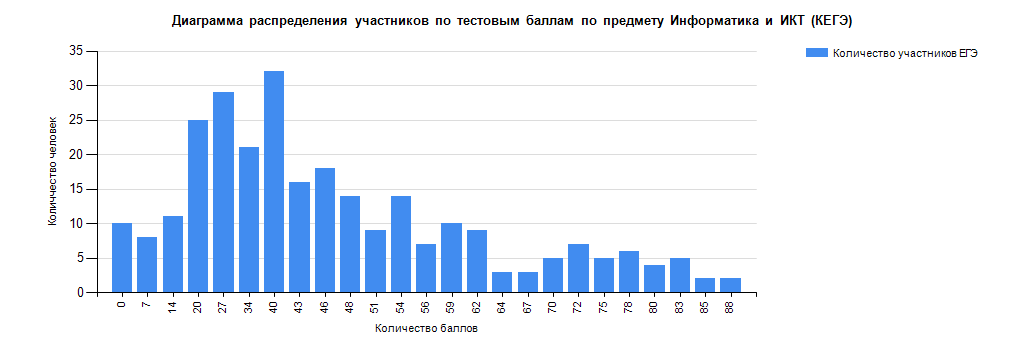 	Из диаграммы на рис. показывает, что максимальное число из всех сдающих (33 человек) набрали баллы в диапазоне 20-40. Динамика результатов ЕГЭ по предмету за последние 3 годаТаблица 2-7	Данные из таблицы 2-7 показывает, что количество не сдавших учеников уменьшилось до 37,82%. Количество участников экзамена с результатами в диапазоне от 61 до 80 баллов увеличилось на 1,56%. Количество участников экзамена с результатами в диапазоне от 81 до 99 баллов уменьшилось на 3,42%. Как следствие, средний тестовый балл увеличился до 42,19 что на 1,08 балла больше прошлогоднего результата.Результаты ЕГЭ по предмету по группам участников экзамена с различным уровнем подготовки:в разрезе категорий участников ЕГЭ Таблица 2-8	По данным из таблицы 2-8 следует, что выпускники прошлых лет лидируют в процентном соотношении по числу набравших балл ниже минимального. Выпускники текущего года, обучающиеся по программе СОО, преобладают в категориях участников с результатами от 61 до 80 баллов, от 81 до 99 баллов.в разрезе типа ОО Таблица 2-9	Анализ таблицы 2-9 показывает, что лучшие результаты традиционно показывают выпускники Федеральных учреждений, как и в прошлые годы.основные результаты ЕГЭ по предмету в сравнении по АТЕТаблица 2-10Выделение перечня ОО, продемонстрировавших наиболее высокие и низкие результаты ЕГЭ по предметуПеречень ОО, продемонстрировавших наиболее высокие результаты ЕГЭ по предметуТаблица 2-11Данные из таблицы 2-11 еще раз подтверждают, что лидерами в подготовке учеников к экзамену по информатике являются лицеи и гимназии.Перечень ОО, продемонстрировавших низкие результаты ЕГЭ по предметуТаблица 2-12ВЫВОДЫ о характере изменения результатов ЕГЭ по предметуПо итогам экзамена в 2023г. доля «высокобалльников» (81 – 99 баллов) уменьшилась на 3,3%, доля выпускников, не преодолевших минимальный порог так же уменьшилась на 4,7% можно отметить по сравнению с предыдущим годом положительную динамику. Выпускников, получивших на экзамене по Информатике в 2023 году 100 баллов, нет. Средний балл по предмету составил 42 балла, что на 16 ниже чем средний балл по России и на 1 балл выше по сравнению со средним баллом за 2022 год по Республике Тыва.Количества ОО, выпускники которых выбрали ЕГЭ по информатике, осталось на прежнем уровне, количество ОО 100% выпускников которые не справились с экзаменом, набрали меньше 40 баллов, уменьшилось, их доля составила 23%, что на 11% меньше по сравнению с 2022 годом.По сравнению с 2022г. можно отметить небольшую положительную динамику результатов ЕГЭ по информатике в 2023 году по всем показателям, за исключением количества «высокобалльников».В целом по Республике качество обученности по результатам ЕГЭ по «Информатика и ИКТ» остается низким. Из основных причин можно назвать:низкий уровень функциональной и читательской грамотности;низкий уровень владения языками программирования высокого уровня;Несмотря на то, что КЕГЭ по информатике дает выпускнику обширный выбор инструментов для решения задач, остается проблема в выборе данного инструмента, в осознанном прочтении условия задачи, в неумении выпускника «придумать» решение, применив знания с других предметных областей. Раздел 3. АНАЛИЗ РЕЗУЛЬТАТОВ ВЫПОЛНЕНИЯ ЗАДАНИЙ КИМ Краткая характеристика КИМ по учебному предметуВариант экзаменационной работы включает в себя 27 заданий, различающихся уровнем сложности и необходимым для их выполнения программным обеспечением. В работу входят 11 заданий, для выполнения которых, помимо тестирующей системы, необходимо специализированное программное обеспечение (ПО), а именно редакторы электронных таблиц и текстов, среды программирования. Распределение заданий экзаменационной работы по уровням сложности и содержательным разделам курса информатики и ИКТ Анализ выполнения заданий КИМАнализ выполнения КИМ по информатике и ИКТ показал следующие результаты:Общая статистикаВысокий процент выполнения (более 75%) задания №: 1.Средний процент выполнения (от 50% до 75%) задания 2, 3, 4, 10.Низкий процент выполнения (менее 50%) 5, 6, 7, 8, 9, 11, 12, 13, 14, 15, 16, 17, 18, 19, 20, 21, 22, 23, 24, 25, 26, 27Задания, с которым справились более половины выпускников - задания базового уровня по следующим содержательным линиям: информация и ее кодирование, моделирование и компьютерный эксперимент, технология поиска и хранения информации, в то же время нужно отметить, что сложными оказались следующие разделы: системы счисления, логика, теория алгоритмов, программирование, системы счисления, обработка мультимедийной информации. Все задания КИМов этого года соответствовали заданиям демоверсии, отличались лишь исходные данные и формулировки условий. Нужно отметить не одинаковые условия выполнения экзамена, а именно разная производительность компьютеров, представленных обучающимся, а также различные версии ПО установленного на компьютерах.Статистический анализ выполнения заданий КИМ в 2023 годуТаблица 2-13 Содержательный анализ выполнения заданий КИМАнализируя выше приведенную информацию можно сделать вывод:Затруднения в выполнении заданий базового уровня по следующим содержательным линиям: «Информация и ее кодирование», «Теория алгоритмов»Затруднения в выполнении заданий повышенного и высокого уровней по следующим содержательным линиям: «Теория алгоритмов, программирование»Наибольшие затруднения вызывают задания, направленные на проверку умения анализировать рекурсивный алгоритм, программный код и истинность сложного высказывания, выполнять расчеты информационного объема сообщения, звукового или графического файла, работать с позиционными системами счисления, так же вызвали затруднения задания на выигрышную стратегию игры и задания на написание программы в 10 – 40 строк для решения поставленных задач.Среди базовых заданий обучающиеся справились с №№ 1, 2, 3, 10 (более 50 %), при их выполнении выпускники групп от минимального до 100 баллов продемонстрировали высокий̆ уровень подготовки и уверенное владение умениями и навыками при интерпретировании результатов, получаемых в ходе моделирования реальных процессов, строить модели объектов, систем и процессов в виде таблицы истинности для логического высказывания, проводить вычисления в электронных таблицах, осуществлять поиск и отбор информации. 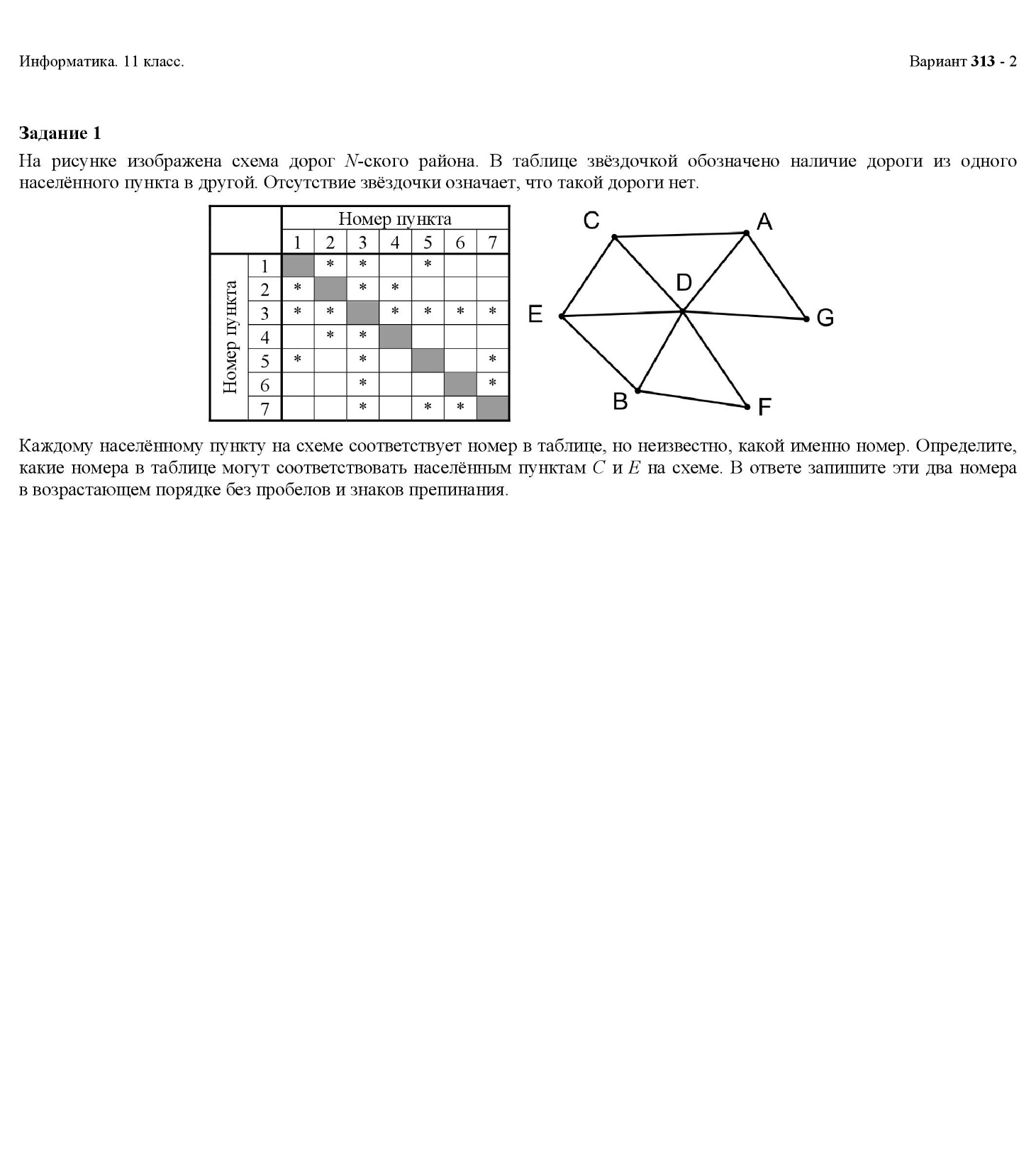 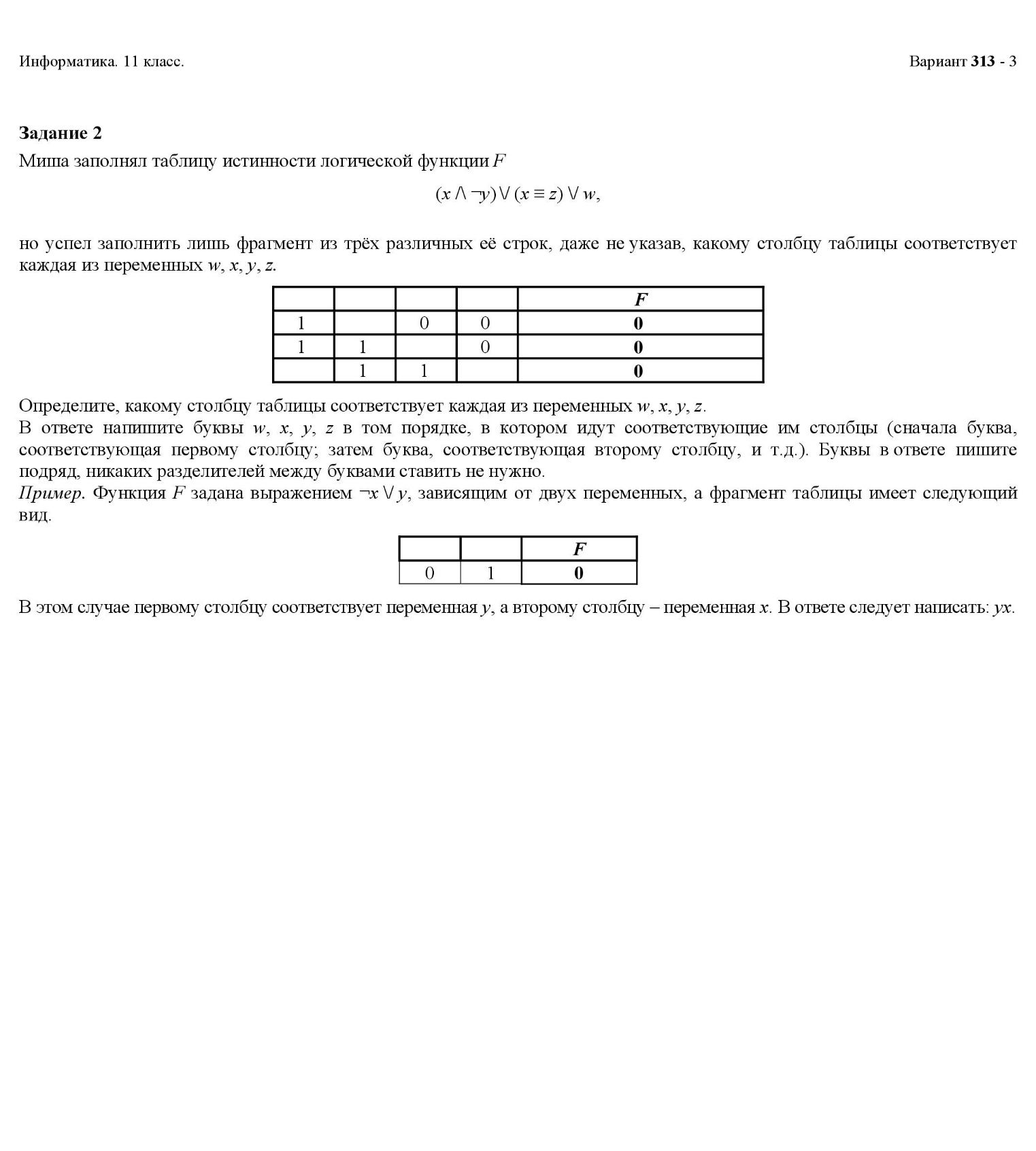 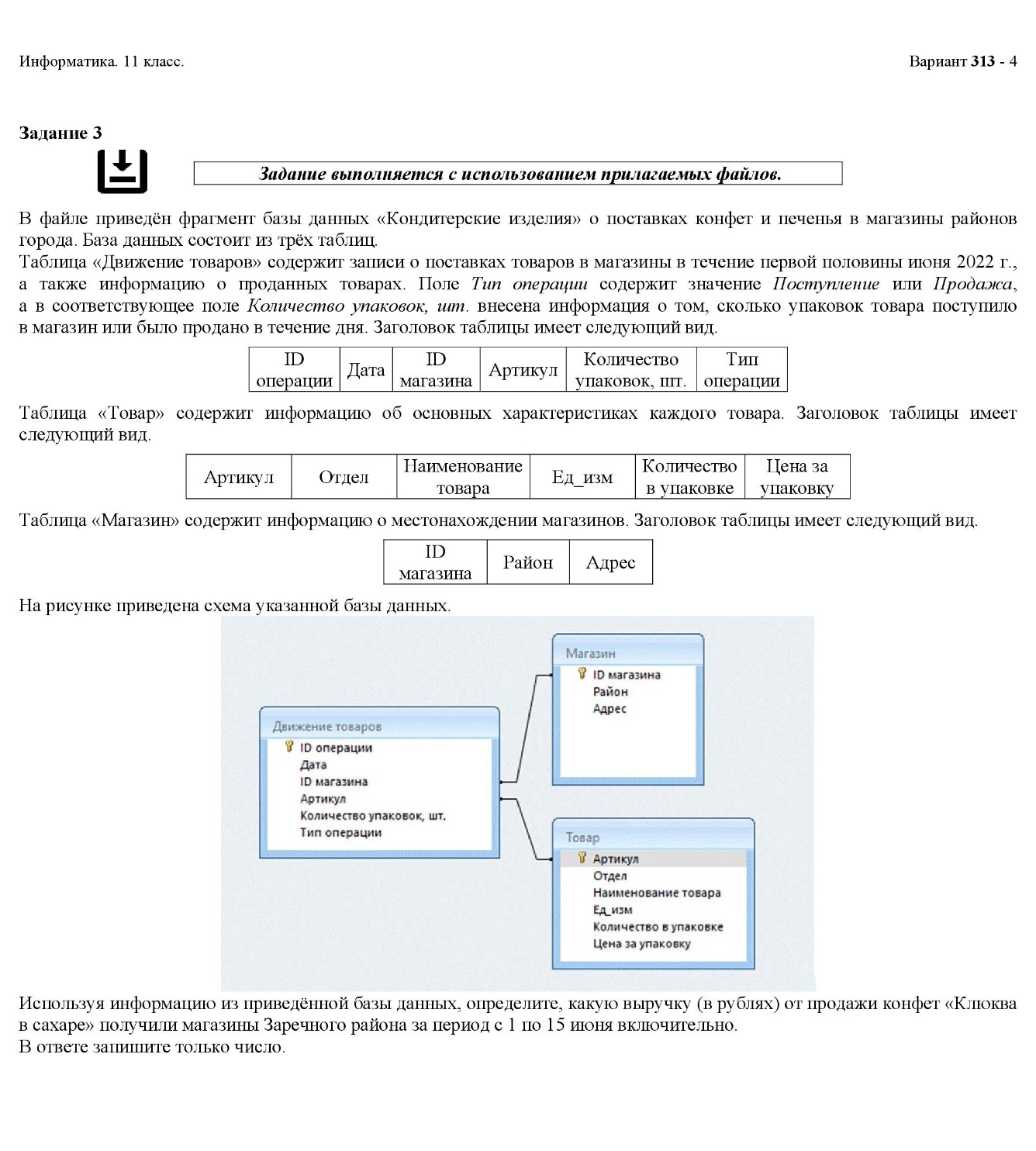 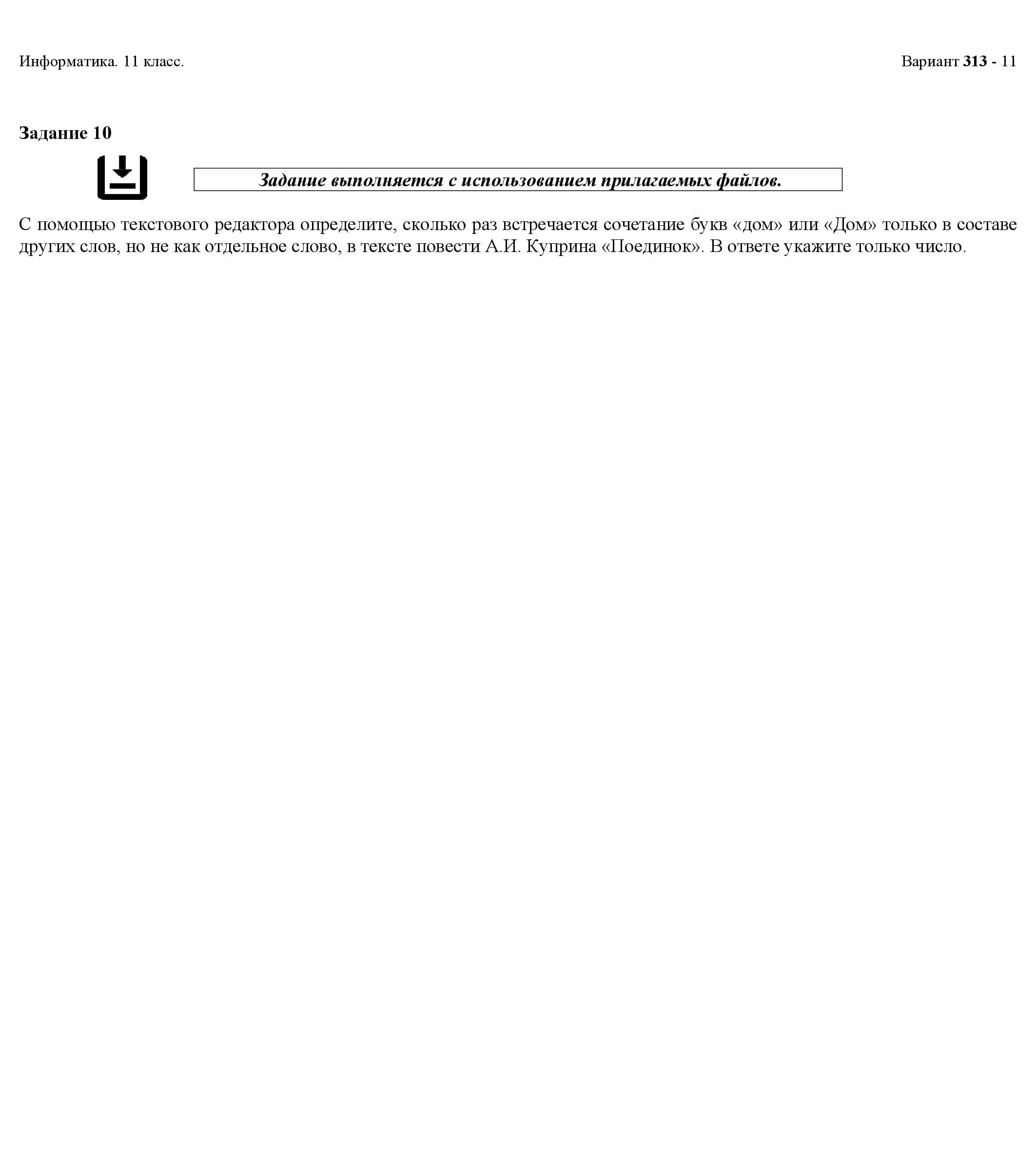 К сожалению, группа выпускников, не преодолевших минимальный порог, показали хороший результат только в задании 1 (базовый уровень), что показывает наличие навыков анализа информационных моделей.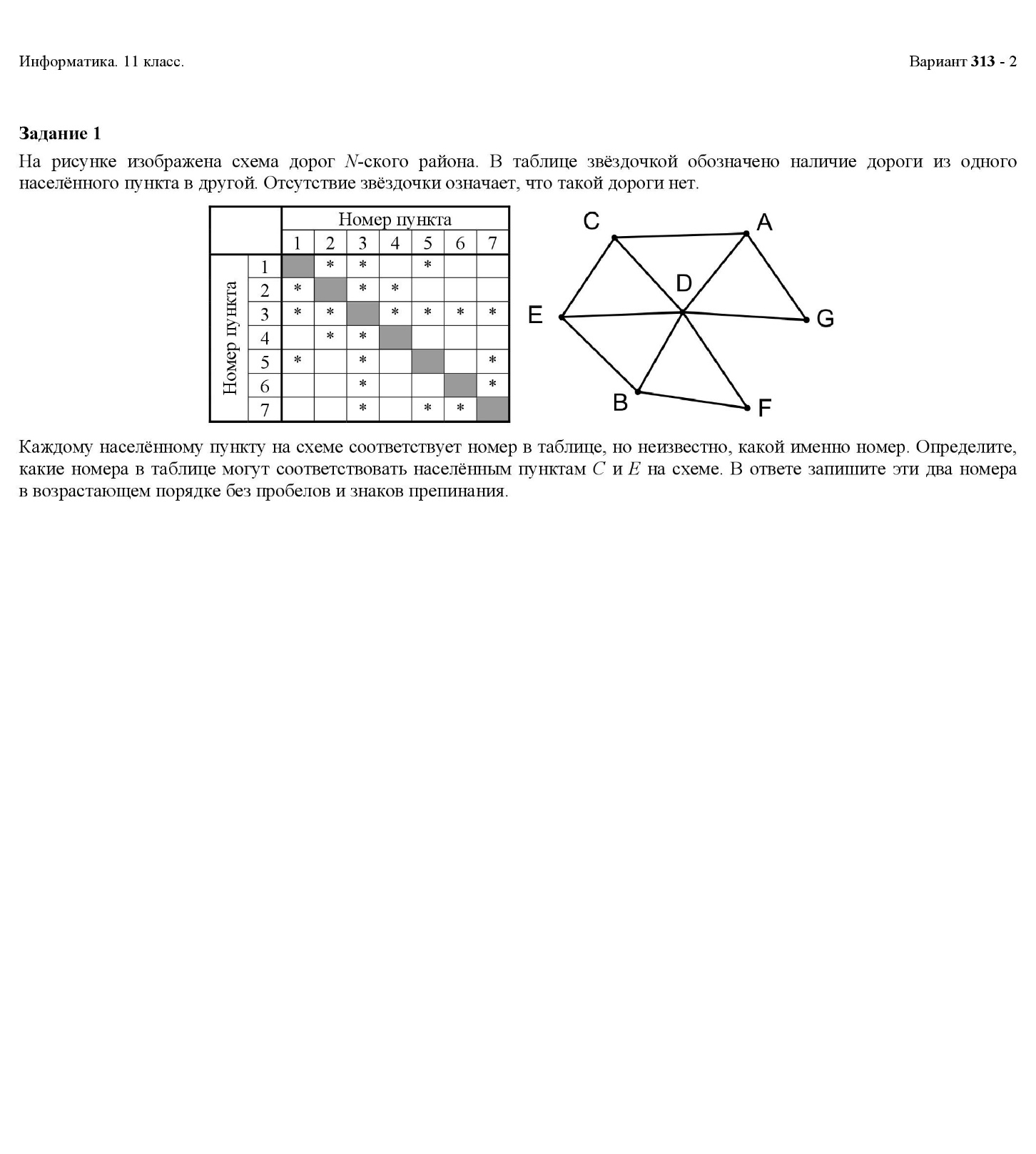 «Неуспешными» базовыми заданиями среди выпускников, не преодолевших минимальный порог и набравших до 60 баллов оказались №№ 3, 5, 7, 8, что показывает низкое владение навыками и умениями оценивать объем памяти, необходимый для хранения и скорости передачи и обработки информации и работать со структурами хранения данных, выпускники групп от 60 до 100 баллов показали высокий процент выполнения всех заданий базового уровня.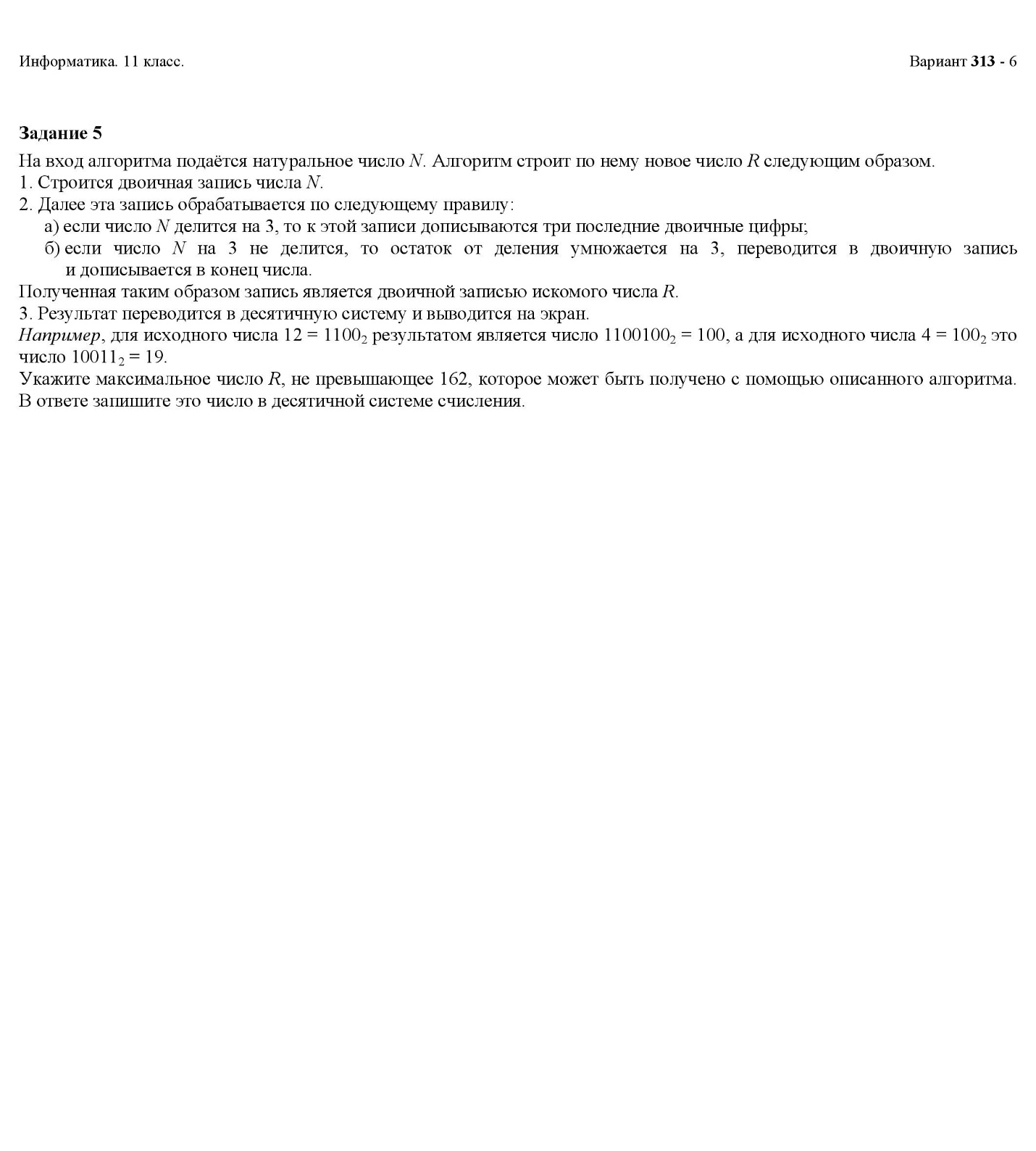 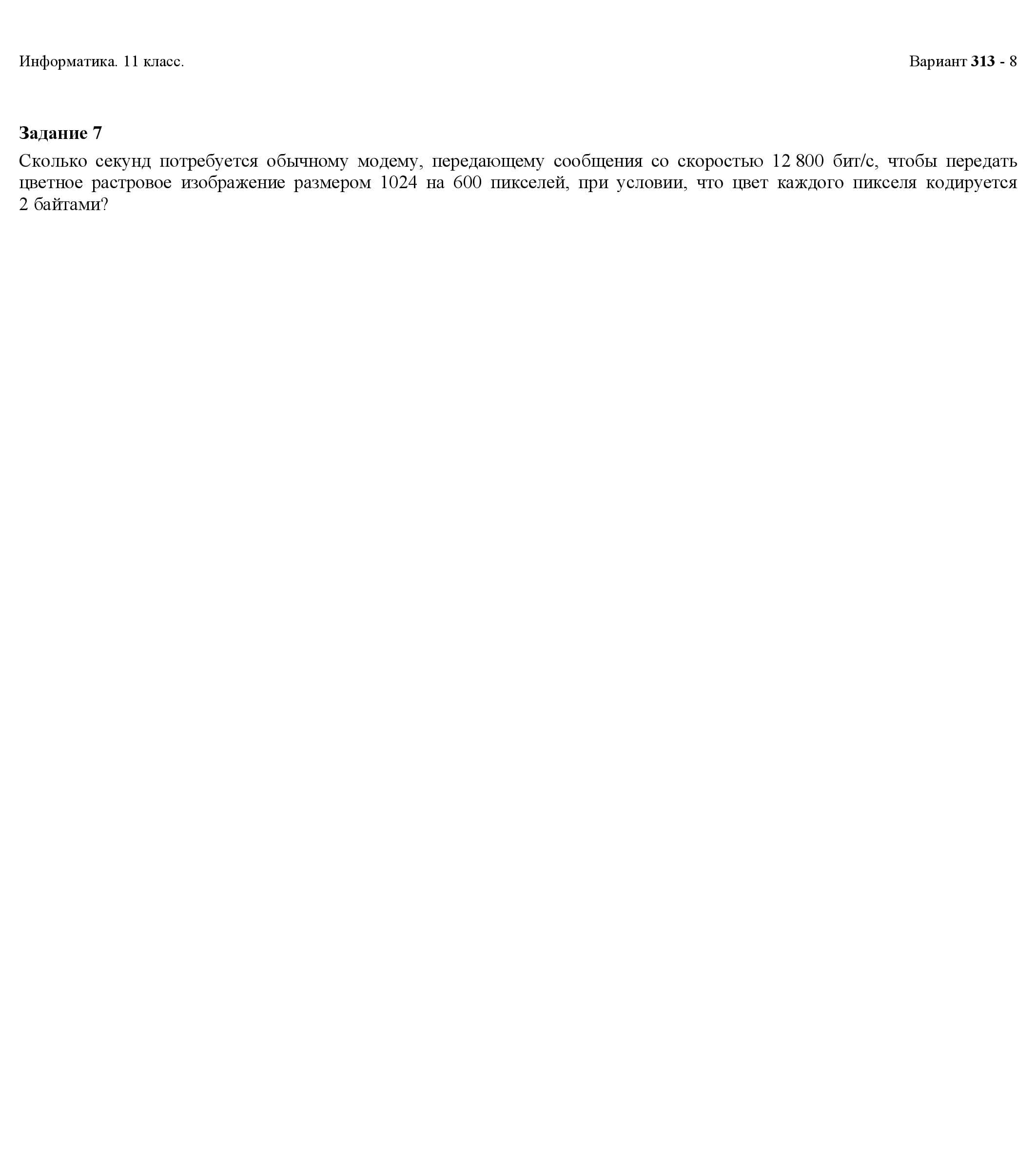 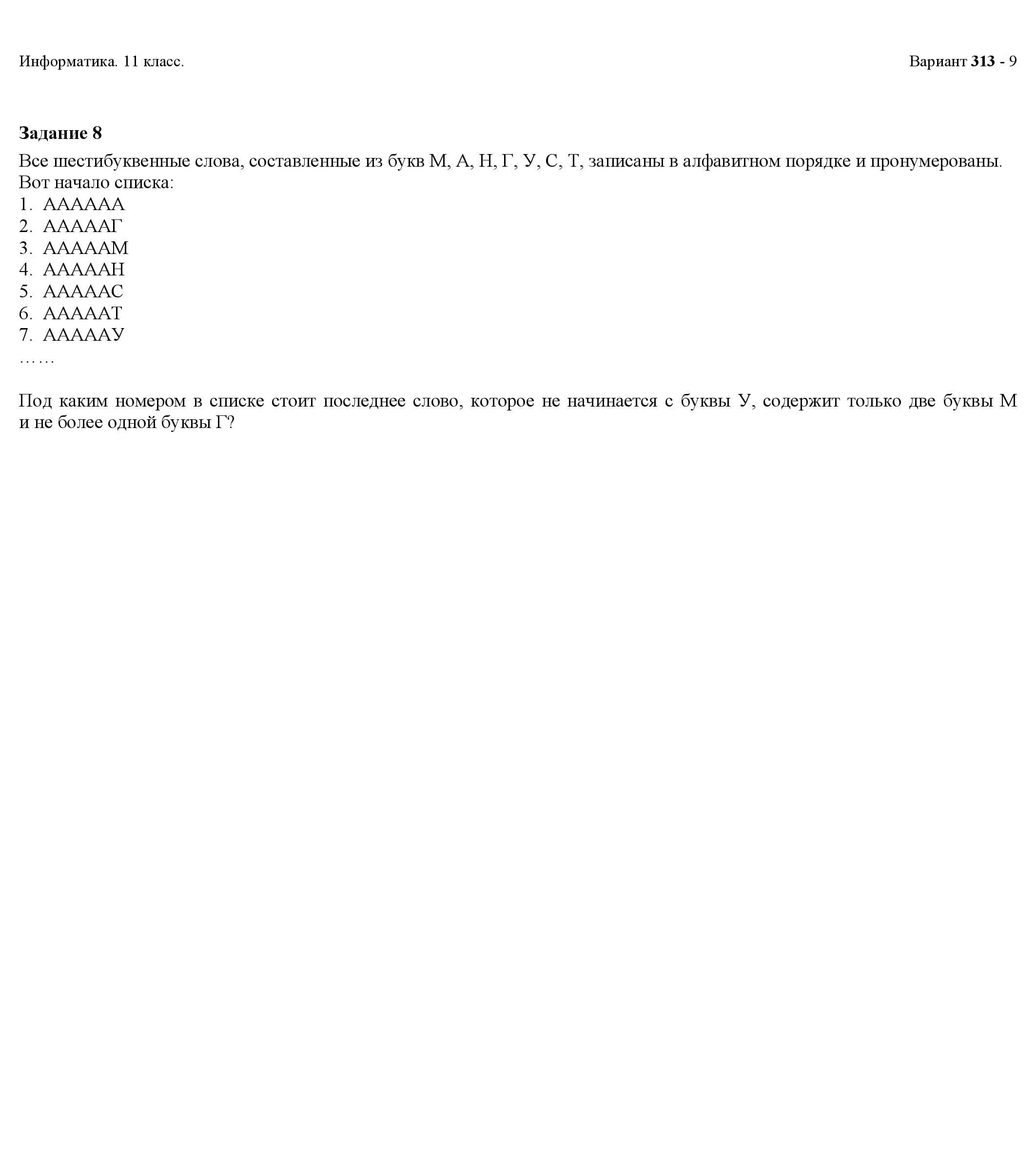 С заданиями повышенного и высокого уровня сложности не справились выпускники, не преодолевшие минимальный порог. Выпускники, набравшие от 40 до 60 баллов, показали низкий процент (меньше 15%) выполнения заданий повышенного и высокого уровня сложности №№ 15, 17, 18, 20, 21, 22, 23, 24, 25, 26, 27 что указывает на отсутствие умений применять базовые навыки построения информационной моделей, проводить вычисления в электронных таблицах при решении задач повышенного и высокого уровней сложности, отсутствуют базовые навыки программирования.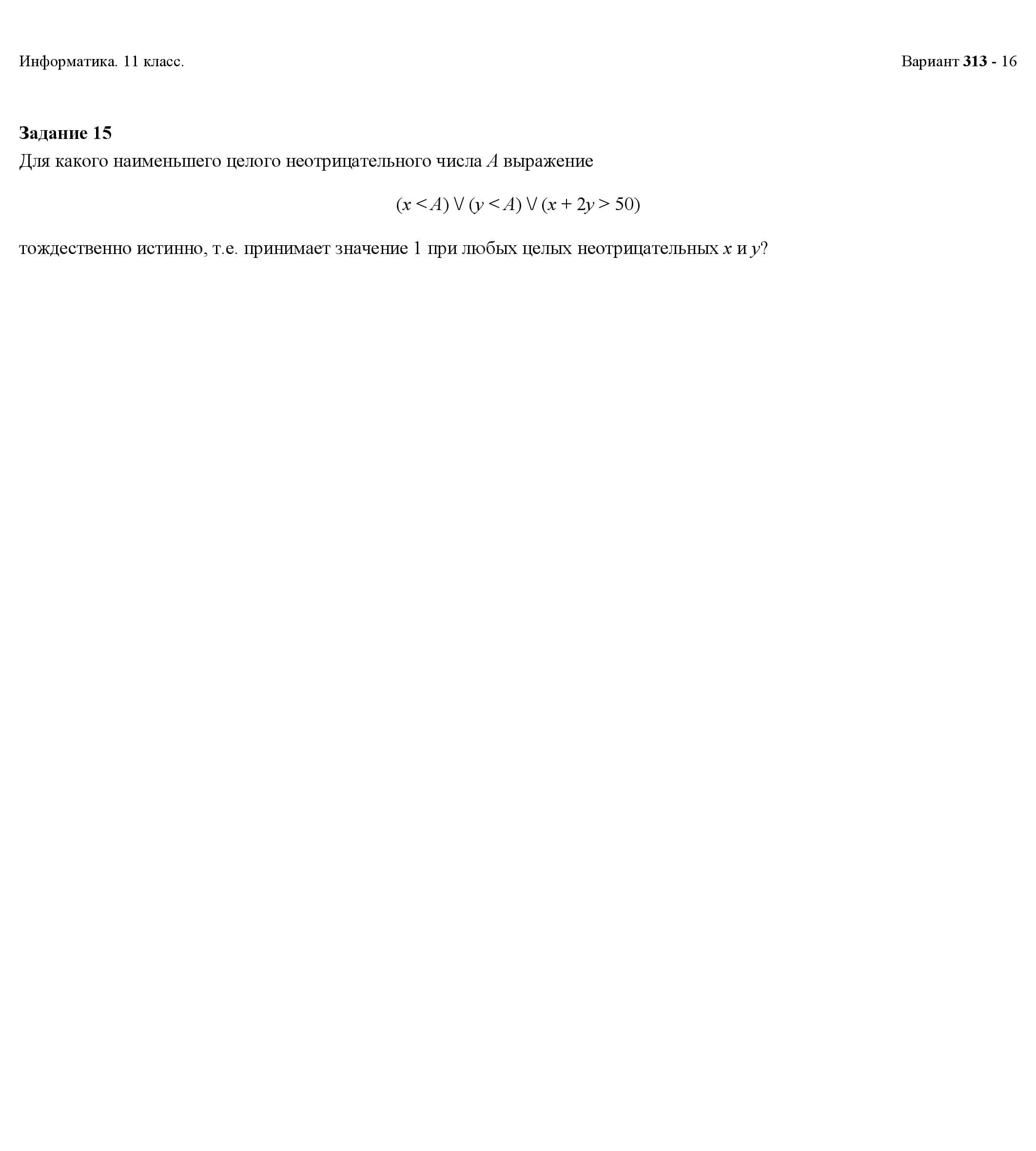 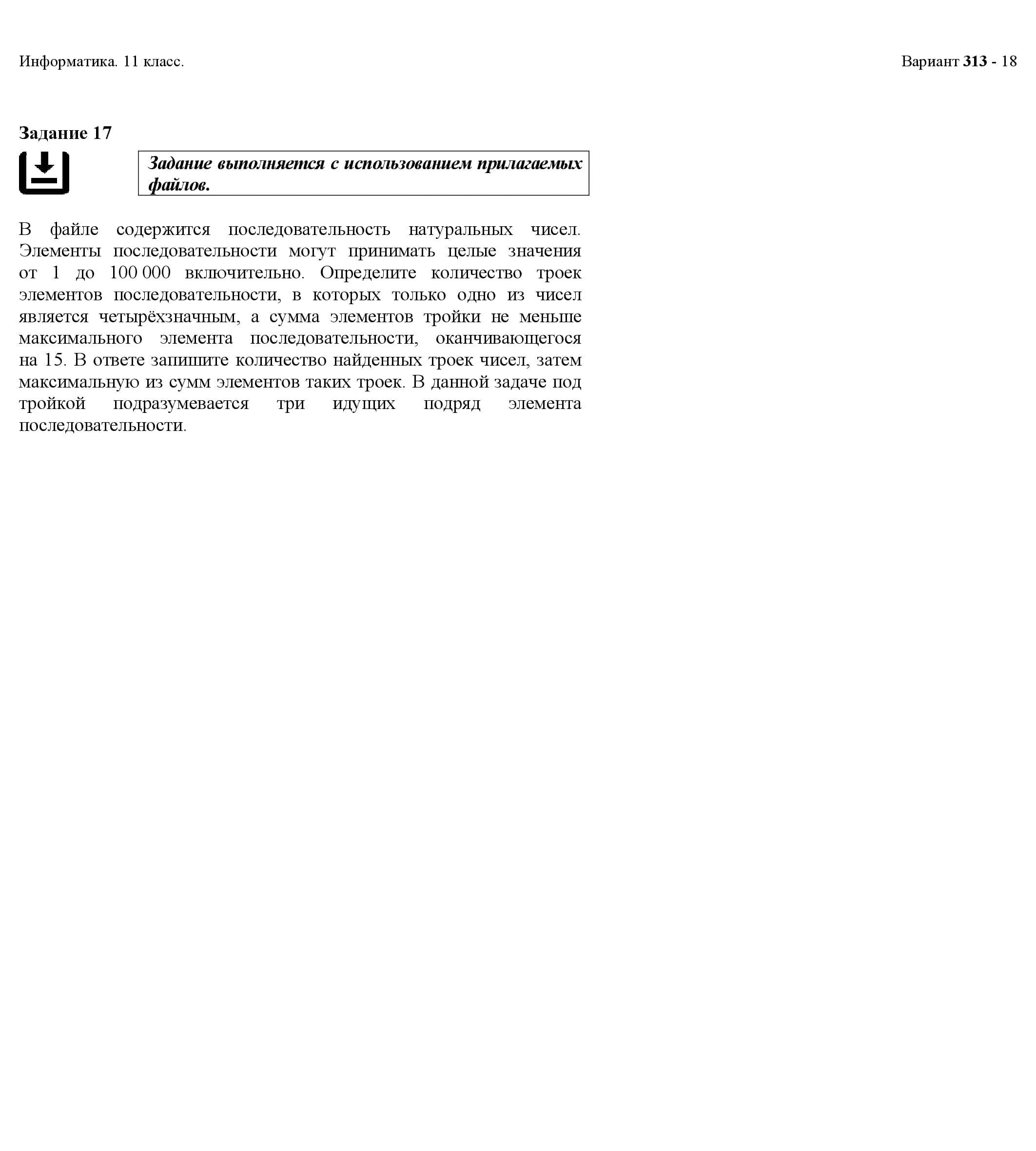 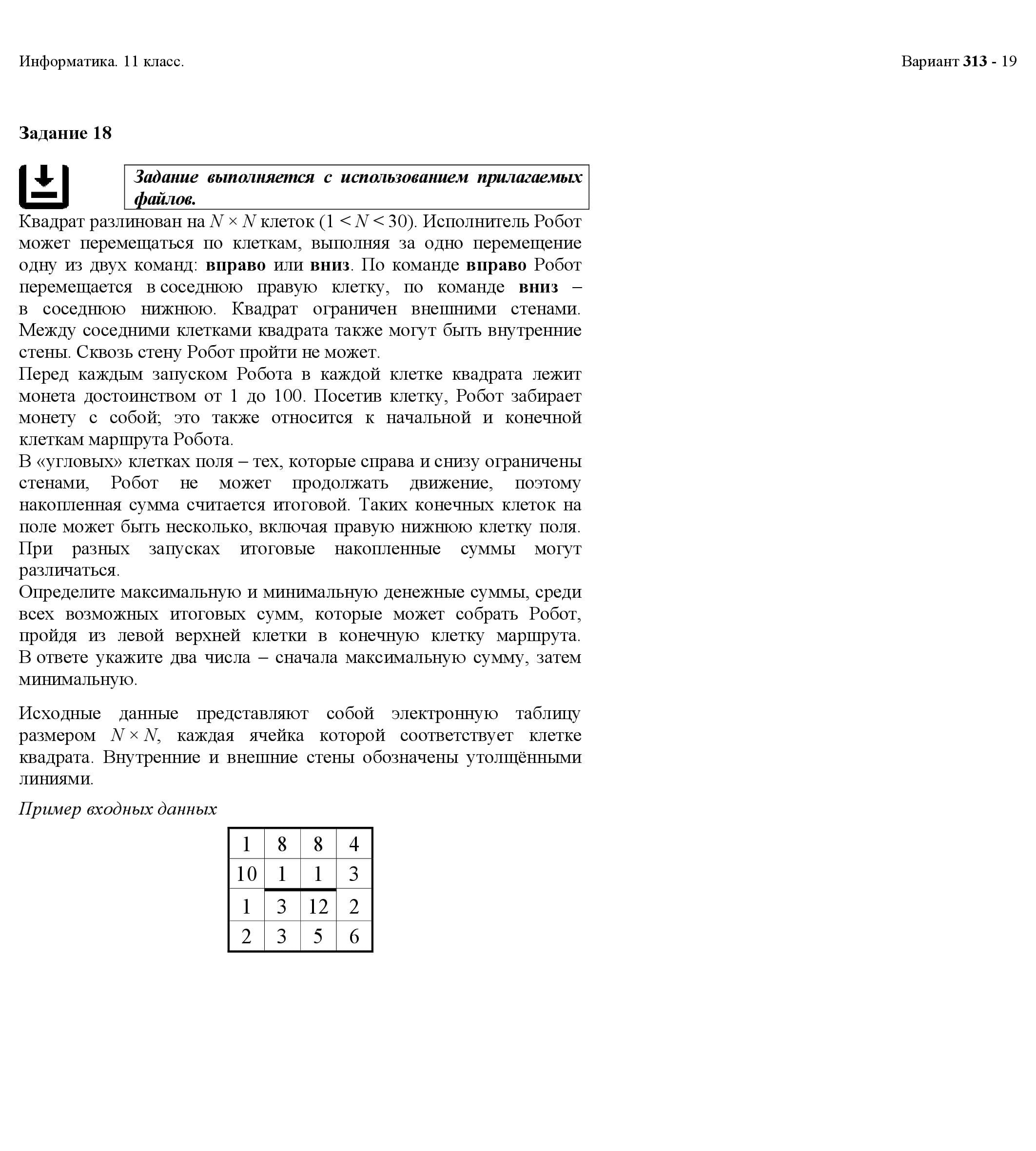 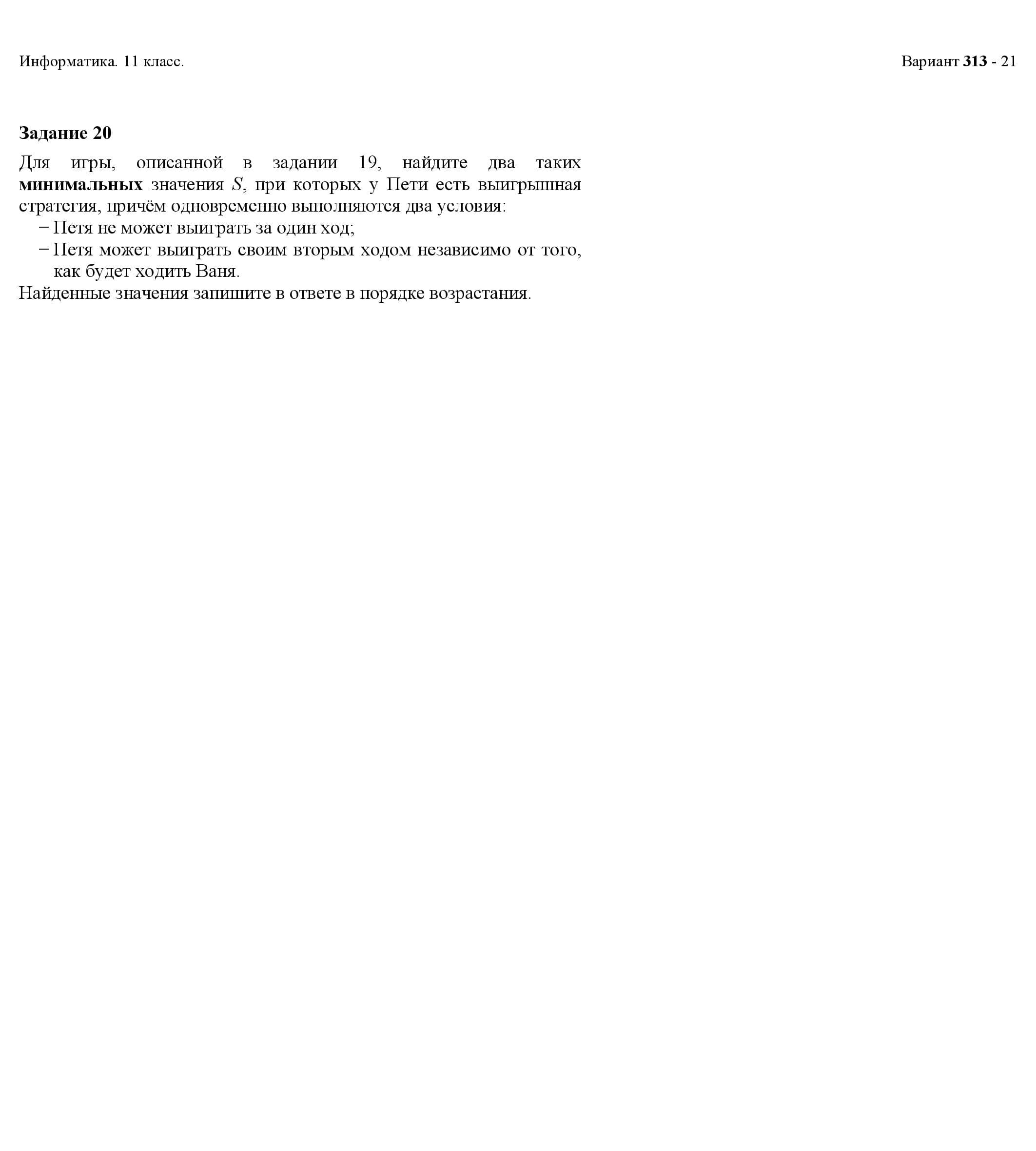 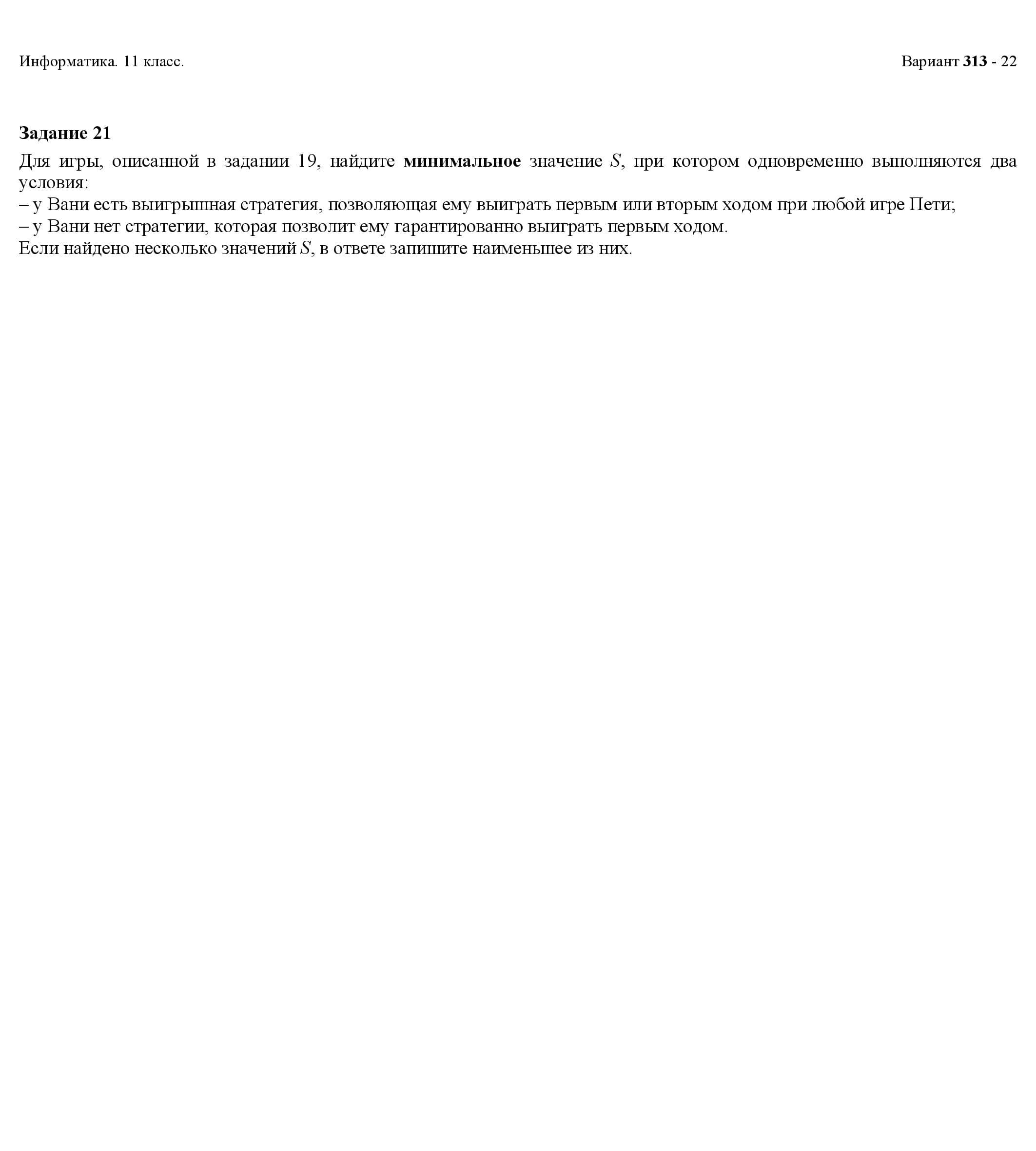 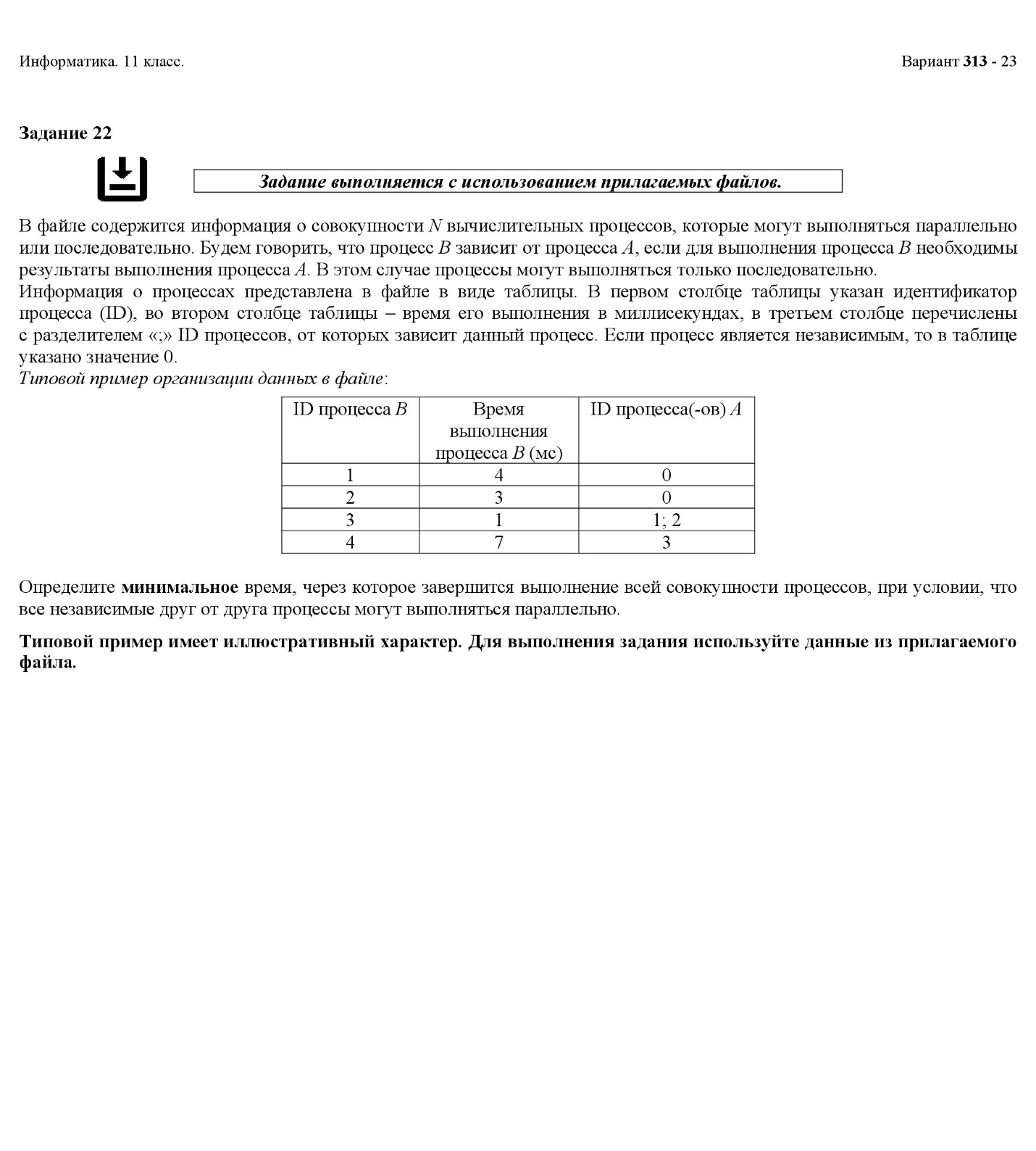 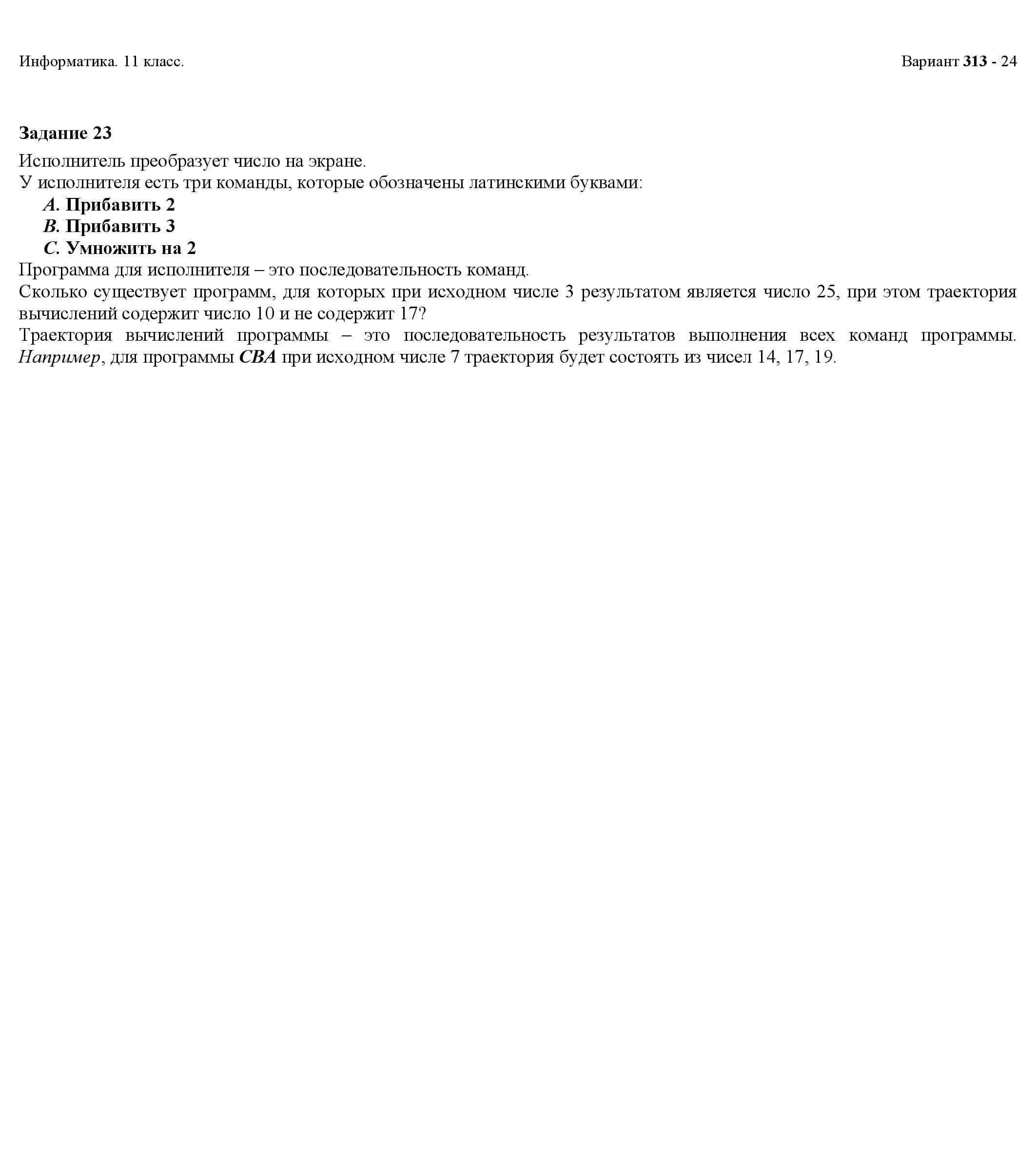 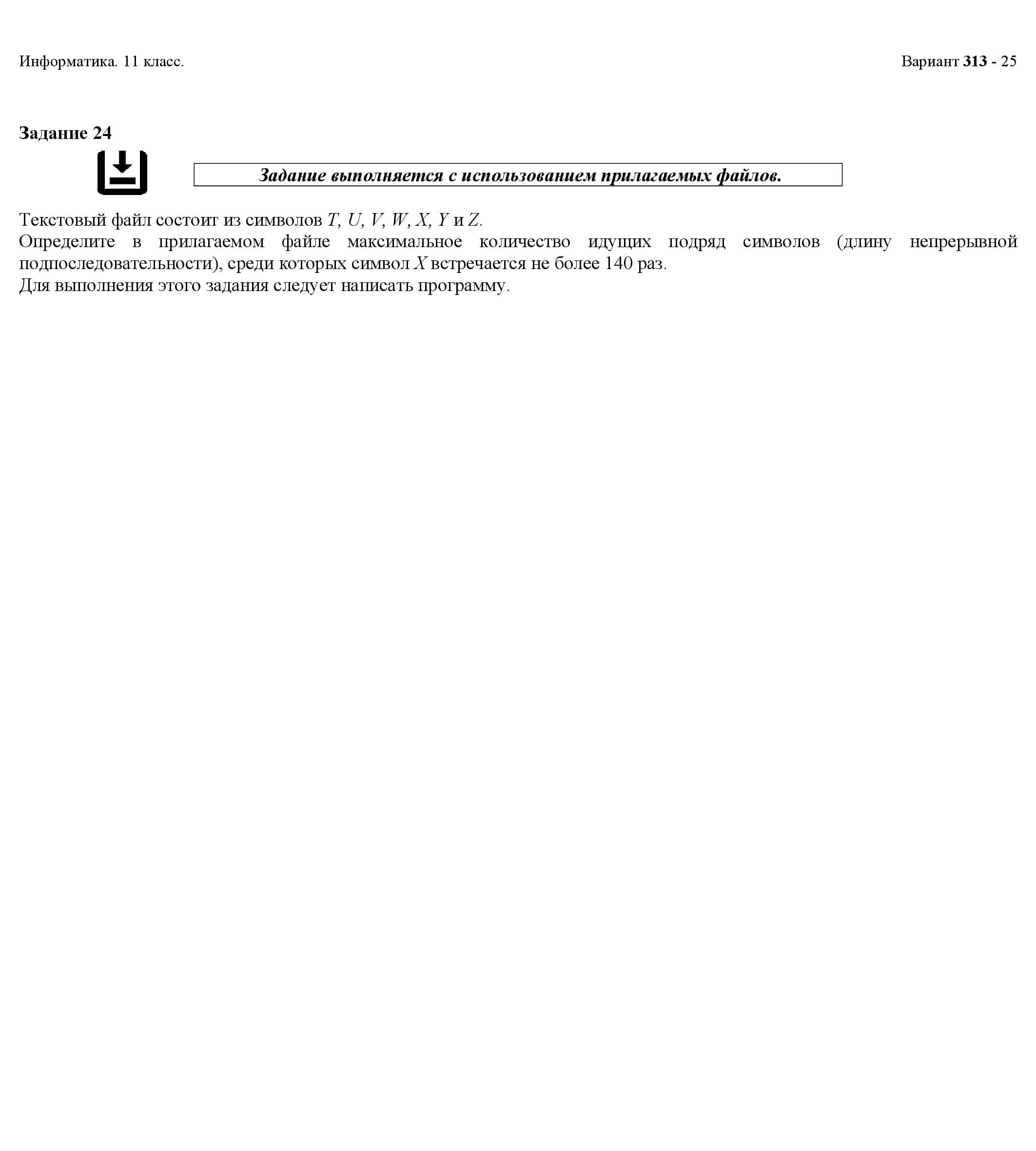 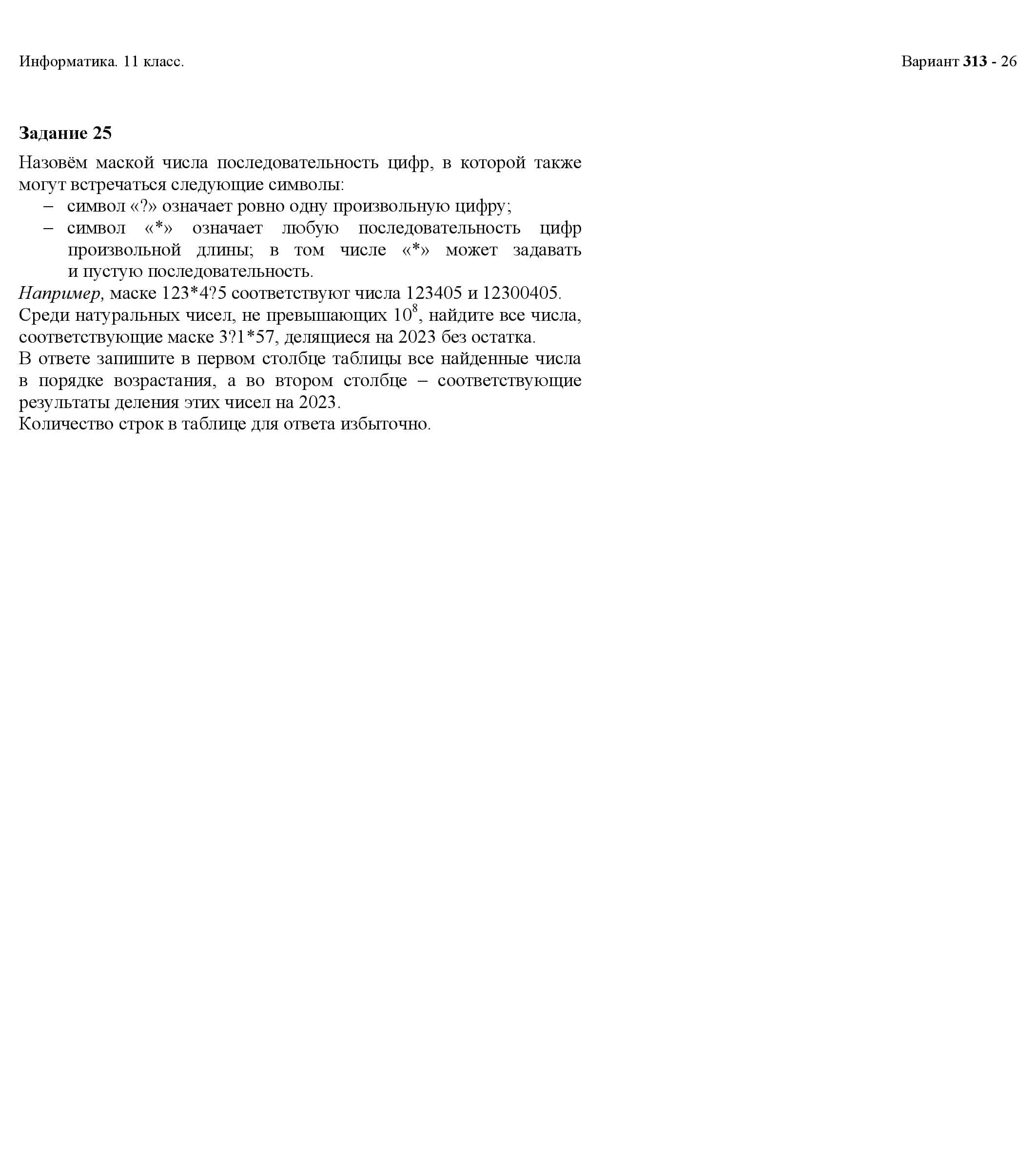 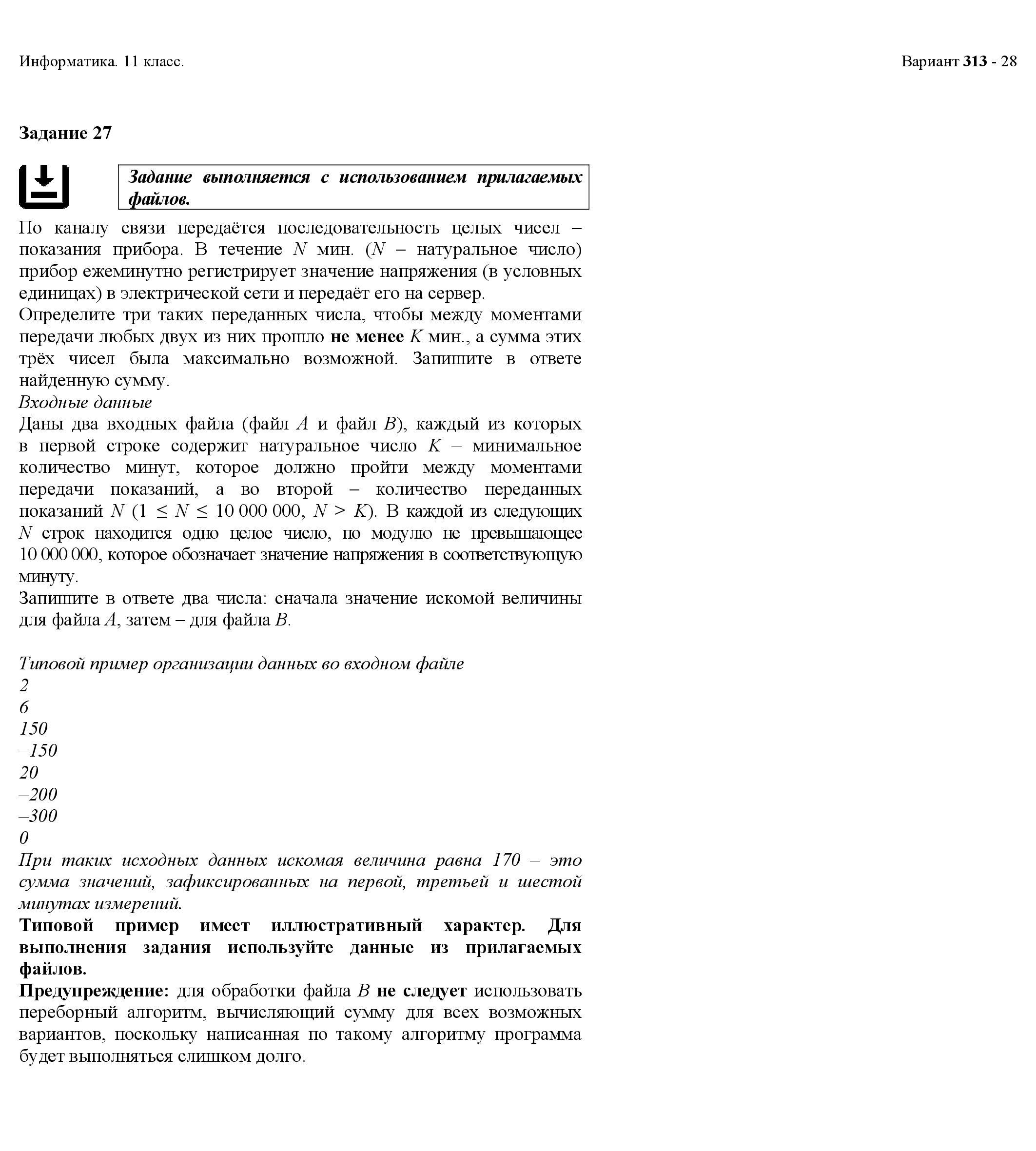 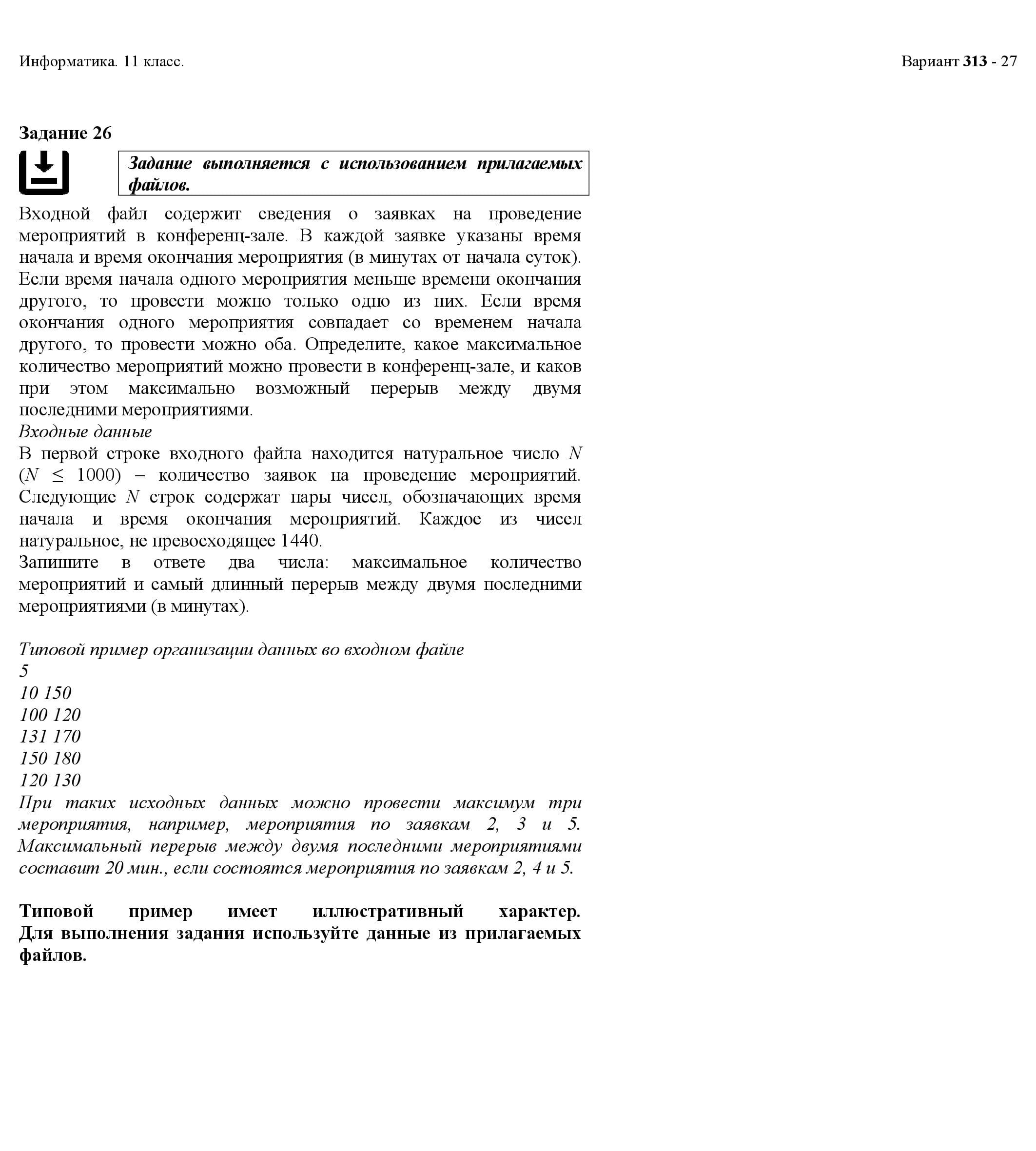 Самыми сложными заданиями для выпускников всех групп, кроме выпускников, набравших более 80 баллов, оказались задания на написание программ для обработки символьных и целочисленных данных.Выпускники, набравшие более 80 баллов, показали по всем заданиям высокие и стабильные знания по всем содержательным линиям экзамена по информатике и ИКТ.Проанализировать ошибки выпускников нет возможности, т.к. экзамен проводился в компьютерной форме. Анализ метапредметных результатов обучения, повлиявших на выполнение заданий КИМАнализируя выполнение заданий можно предположить, что у выпускников недостаточно сформировано умение самостоятельно определять цели и составлять планы, самостоятельно осуществлять, контролировать и корректировать учебную и вне учебную (включая внешкольную) деятельность; использовать все возможные ресурсы для достижения целей; выбирать успешные стратегии в различных ситуациях.Данная компетенция формируется при изучении информатики в нескольких аспектах:учебно-проектная деятельность: планирование целей и процесса выполнения проекта и самоконтроль за результатами работы;изучение основ системологии: способствует формированию системного подхода к анализу объекта деятельности;алгоритмическая линия курса: алгоритм можно назвать планом достижения цели исходя из ограниченных ресурсов (исходных данных) и ограниченных возможностей исполнителя (системы команд исполнителя). Выводы об итогах анализа выполнения заданий, групп заданий: По итогам экзамена достаточными можно считать следующие умения и навыки выпускников, сдававших экзамен в 2023 году экзамен по информатике и ИКТ: моделировать объекты, системы и процессы, проводить простейшие вычисления в электронных таблицах, предоставлять и анализировать табличную информацию в виде графиков и диаграмм, интерпретировать результаты моделирования, осуществлять поиск и отбор информации.Не достаточно сформированными можно считать следующие навыки и умения выпускников: проводить вычисления в электронных таблицах, решая задачи повышенного уровня сложности, строить информационные модели объектов, систем и процессов в виде алгоритмов, читать и отслеживать программы на языке программирования, создавать программы на языке программирования по их описанию, вычислять логическое значение сложного высказывания по известным значениям элементарных высказываний, оценивать объем памяти, необходимый для хранения информации, оценивать скорость передачи и обработки информации.Анализируя выполнение заданий по сравнению с 2022 годом можно констатировать улучшение показателей выполнения заданий по следующим темам:Знание о технологии хранения, поиска и сортировки информации в реляционных базах данныхЗнание основных понятий и законов математической логикиУмение использовать электронные таблицы для обработки целочисленных данныхУмение анализировать алгоритм логической игрыУмение найти выигрышную стратегию игрыУмение построить дерево игры по заданному алгоритму и найти выигрышную стратегиюУмение обрабатывать целочисленную информацию с использованием сортировкиНо не смотря на выше сказанное, процент выполнения заданий КЕГЭ по информатике остается низким.Раздел 4. РЕКОМЕНДАЦИИ ДЛЯ СИСТЕМЫ ОБРАЗОВАНИЯ СУБЪЕКТА РОССИЙСКОЙ ФЕДЕРАЦИИРекомендации по совершенствованию организации и методики преподавания предмета в субъекте Российской Федерации на основе выявленных типичных затруднений и ошибокСодержательные подходы при разработке КИМов не меняются на протяжении ряда лет несмотря на изменение формата проведения ЕГЭ по информатике и ИКТ, что позволяет сохранить основные направления при подготовке учащихся. В КИМах преобладают задания с объемной формулировкой условий, в которых ярко выражены внутрипредметные и межпредметные связи с предметом «Математика». Стоит отметить, что возрастает доля заданий, носящих эвристический, исследовательский характер, для выполнения которых необходимо уметь устанавливать взаимосвязь понятий и действий̆, проводить математический̆ анализ стохастических событий или процессов. Подобные задания в существующих учебниках и задачниках по информатике рассматриваются в недостаточном объеме. Отрадно то, что в компьютерной форме ЕГЭ по информатике обучающийся может самостоятельно выбирать средство для решения задачи. Исследовательская и аналитическая деятельность является наиболее сложными видами учебной̆ деятельности. Это закономерно вызывает объективные затруднения у школьников, что и обуславливает низкий̆ процент выполнения заданий, проверяющих такие умения. Особенно среди тех выпускников, кто при подготовке к ГИА занимался на репродуктивном уровне: отрабатывал навык решения задач в ущерб глубокой̆ проработке самого содержания курса, осознанному применению научных методов и способов деятельности, присущих информатике. Закономерно, что чаще проблемы возникают у тех, кто изучал курс на базовом уровне. В программе обучения информатике на базовом уровне отсутствует ряд тем, содержание которых проверяется на ЕГЭ. Также следует отметить, что рассматриваемое содержание, определенное программой̆ изучения базового курса ввиду временных ограничений (всего один час в неделю), не позволяет на уроке рассмотреть все возможные и многообразные способы и методы, необходимые для решения различных вариантов заданий. Традиционно при выполнении КИМов участники ЕГЭ по информатике и ИКТ лучше справляются с заданиями, не отличающимися от демоверсии текущего года. Основные затруднения возникают у выпускников в действительно сложных ситуациях, когда нужно проявить следующие умения и (или) выполнить действия: Определить минимальную длину суммы кодов символов при кодировании с неравномерной̆ длиной̆ кода. Выполнить арифметические и (или) побитовые логические операции с числами, записанными в разных системах счисления, находить минимальное/максимальное число, удовлетворяющее условию. Применять основные правила комбинаторики (сложение, умножение вариантов). Осуществлять перечисление комбинаторных объектов, анализ множеств и выполнение операций над множествами чисел, удовлетворяющих заданному условию. Анализ КИМов за последние три года показывает, что, как и прежде, сохраняется тенденция к увеличению количества заданий, в которых необходимо продемонстрировать компетентностей владение такими темами курса, как «Основы логики», «Комбинаторика», «Рекурсия», «Алгоритмизация» и «Программирование». При подготовке к ЕГЭ-2024 следует обратить внимание на изменения, вносимые в федеральные государственные образовательные стандарты и в примерные программы по информатике. Базовыми при овладении курсом информатики являются следующие умения: анализировать информационные процессы, проводить их вероятностный̆ и рекурсивный анализ, выполнять действия над множествами на основе логических высказываний. В 2023–2024 учебном году в подготовку к итоговой̆ аттестации необходимо включить углубленное изучение теоретических основ информатики как научной̆ дисциплины: логики, теории информации, теории алгоритмов, комбинаторики, программирования. Необходимо организовать вариативную и дифференцированную подготовку разной̆ направленности по углубленному изучению курса информатики и ИКТ. При реализации дифференцированной̆ подготовки привлекать педагогов и преподавателей̆ образовательных учреждений разного уровня, в том числе и к разработке дидактических ресурсов. В учебной̆ деятельности и вне ее стоит более широко использовать дистанционные образовательные технологии и направить деятельность ОУ на цифровую трансформацию образовательного процесса и развитие цифровой̆ образовательной̆ среды учреждения. Так же нужно привлекать обучающихся, сдающих экзамен по информатике к участию в олимпиадном движении, особенно в олимпиадах по программированию различного уровня. Программируя, обучающийся получает навыки, которые сможет применить не только в решении экзаменационных задач в данном направлении, но и в других задачах, анализируя и разбивая их на подзадачи.Особое внимание стоит обратить на содержание курса и формируемые знания, которые будут актуальны и при проведении ЕГЭ в компьютерной̆ форме: особенности реализации и понимание процессов обработки при использовании рекурсивных алгоритмов; приоритеты и свойства логических операций; осознанное понимание и применение аксиом и законов алгебры логики; основные понятия теории графов (дерево, поддерево, бинарное дерево), а также их свойств; основные комбинаторные алгоритмы (индекс сочетания, индекс перестановки, индекс разбиения на подмножества); основные алгоритмические стратегии: алгоритм Евклида, алгоритм «решето Эратосфена», полный̆ перебор, перебор с возвратом, «разделяй̆ и властвуй̆»; методы реализации графов и деревьев (алгоритм Дейкстры, алгоритм Прима, алгоритм кодирования Фано); динамическое программирование;статическое, динамическое и автоматическое выделение памяти; операции, функции и механизм передачи параметров. Следует сформировать умения: Выполнять арифметические операции над числами, записанными в разных системах счисления; выполнять расчет количества вариантов: формулы перемножения и сложения количества вариантов; определять количество текстов данной̆ длины в данном алфавите. Анализировать и объяснять поведение программ, включающих стандартные конструкции. Выполнять анализ границ применимости алгоритма, множества рекурсивных значений, комбинаторный̆ анализ. Реализовать, тестировать и отлаживать рекурсивные функции и процедуры; применять методы динамического программирования. Использовать выше названные структуры, алгоритмы, стратегии и методы в решении задач. Определять сложность алгоритмов по времени и по памяти. Использовать нотации для описания объема вычислений, производимых алгоритмом, и асимптотических оценок. Для реализации индивидуального подхода и личностно-ориентированного обучения нужно осуществлять формирование учебных планов и планов внеурочной̆ деятельности на основе поэтапного мониторинга интересов и образовательных запросов учащихся. При изучении предмета на базовом уровне настоятельно рекомендовать обучающимся посещение занятий в центрах дополнительного образования и на курсах подготовки к ЕГЭ, в том числе в дистанционной̆ форме. Желательно, чтобы продолжительность такой̆ подготовки составляла не менее двух лет (10–11 классы). Важным направлением и условием эффективной̆ подготовки к итоговой̆ аттестации является самостоятельная работа учащегося. При подготовке к ЕГЭ следует активнее использовать цифровые образовательные ресурсы, массовые онлайн-курсы наряду с использованием традиционных ресурсов, таких как учебные пособия, подготовленные сотрудниками ФИПИ, демонстрационные версии КИМов предыдущих лет, банк открытых заданий ФИПИ, генераторы заданий и онлайн-тренажеры, сайт К. Ю. Полякова (https://kpolyakov.spb.ru/school/ege.htm). Так же для организации и актуализации самостоятельной̆ подготовки учащихся следует создавать интерактивные облачные среды, включающие образовательные Интернет-ресурсы, систему обратной̆ связи и среду для совместной̆ учебной̆ деятельности в образовательной организации предметнику, совместно с методистами и техническими специалистами ОО. При подготовке учащихся к ЕГЭ необходимо обратить внимание на формирование установки на позитивную и социально-значимую деятельность в цифровой̆ среде, виртуальном пространстве Интернета. Следует познакомить учащихся с видами профессиональной̆ информационной̆ (цифровой̆) деятельности, IT-специальностями и профессиями, связанными с построением математических и компьютерных моделей̆, кроссплатформенными приложениями, технологиями дополненной̆ и виртуальной̆ реальности, искусственным интеллектом. Занятия в центрах дополнительного образования, в том числе и в онлайн режиме, таких как академия цифровых технологий, академия талантов, кванториумы и технопарки, обладают мощным стимулом активизации познавательной̆ деятельности и средством достижения высоких образовательных результатов через участие в олимпиадах и конкурсах, челленджах и хакатонах, реализацию научно-исследовательской̆ деятельности школьников в современных формах педагогического взаимодействия. В следующем учебном году рекомендуем учителям и преподавателям СПО усилить работу в таких направлениях, как: выбор стратегии подготовки обучающихся, в том числе планирование участия в олимпиадах и конкурсах различного уровня; реализация личностно-ориентированного подхода и создание условий для раскрытия способностей̆ и одаренности учащихся; применение инновационных образовательных технологий и интерактивных методов в обучении учащихся, в том числе на основе цифровых и современных коммуникационных технологий; формирование индивидуальных и групповых образовательных маршрутов с учетом результатов педагогической̆ диагностики и образовательных запросов и возможностей̆ обучающихся; социальное партнерство с высшей̆ школой̆; активное использование платформ электронного обучения для организации самостоятельной̆ образовательной̆ деятельности обучающихся, в том числе на основе облачных технологий, интерактивных и сетевых ресурсовРекомендации по темам для обсуждения / обмена опытом на методических объединениях учителей-предметниковЗапланировать обсуждение результатов КЕГЭ с учителями предметниками, представителями РУМО, института повышения квалификации в рамках республиканского августовского совещания (рассмотреть возможность онлайн участия для большего охвата)Внести предложение по организации серии семинаров по обсуждению способов и методов решения задач КЕГЭ по информатике, распространения методики подготовки выпускников к экзамену по информатике ОО, выпускники которых показали высокие результаты на ЕГЭ по информатике в 2023 годуЗапланировать мероприятия для вовлечения обучающихся в олимпиадное движение на уровне Республики и за ее пределамиПригласить представителей дополнительного образования, «Кванториума РТ» для обсуждения расширения возможностей подготовки к экзамену по информатике в 2024 годуРассмотреть привлечение преподавателей математики для разбора тем «Математика для информатики и программирования»Обсудить возможности улучшения профориентационной работы среди выпускников, с привлечением сообщества молодых профессионалов в индустрии digital и IT, студентов инженерных специальностей ТывГУ и технических ВУЗов Сибири.Раздел 5. Мероприятия, запланированные для включения в ДОРОЖНУЮ КАРТУ по развитию региональной системы образования Анализ эффективности мероприятий, указанных в предложениях 
в дорожную карту по развитию региональной системы образования 
на 2022 – 2023 уч.г. Таблица 2-14Одной из основных задач повышения квалификации в 2022-23 учебном году оставалась методическая поддержка педагогических работников по подготовке к Итоговой государственной аттестации. Методическая подготовка по предметам осуществлялась на курсах повышения квалификации и обучающих семинарах, тематика которых была составлена на основе отчетов председателей предметных комиссий и состояла из вопросов, отражающих наибольшие затруднения при ответах детей во время экзаменов. 	В рамках обучающих мероприятий рассматривались наиболее актуальные вопросы: нормативно-правового обеспечения ГИА обучающихся в форме ОГЭ, ЕГЭ, изменения в контрольно-измерительных материалах 2023 года; содержательные и методические особенности подготовки выпускников к ГИА по предметам; оптимальные формы, методы, приемы и средства подготовки обучающихся к выполнению заданий базового, повышенного и высокого уровней, специфика стандартизированных форм контроля; распределение заданий экзаменационных работ по уровням усвоения содержания учебного курса; типы заданий с развернутым ответом, их место и назначение в составе КИМ по предметам; методика проверки и оценки выполнения заданий по предметам с развернутым ответом.В рамках обучения педагогических работников по подготовке учащихся к ГИА, осуществлялась работа со школами из числа школ с низкими образовательными результатами (ШНОР). На основании приказа Министерства образования Республики Тыва №87-д от 27 января 2023 утвержден план мероприятий (дорожная карта) по выходу школ Республики Тыва из числа школ с низкими образовательными результатами на 2023год.В соответствии с планом мероприятий дорожной карты Институтом для повышения уровня профессиональной компетентности учителей-предметников образовательных организаций разработан модульный курс по программе «Теоретические и методические аспекты подготовки учащихся к сдаче ГИА» с 9 модулями по 11 предметам: биология, химия, география, физика, информатика, математика, русский язык и литература, история и обществознание, иностранные языки. В содержание курсов на основе результатов ГИА прошлых лет сделан анализ дефицитов педагогических компетенций учителей-предметников и выделен круг западающих тем.В качестве методической поддержки педагогов, Институт организовывал выездные «методические десанты» в кожууные образовательные организации. На данных мероприятиях оказывалась методическая поддержка учителям и проводились консультации с учащимися школ. В целом работа, проводимая региональной системой образования, показала положительные результаты подготовке учащихся к итоговой аттестации по информатике. Планируемые меры методической поддержки изучения учебных предметов в 2023-2024 уч.г. на региональном уровне. Планируемые мероприятия методической поддержки изучения учебных предметов в 2023-2024 уч.г. на региональном уровне, в том числе в ОО с аномально низкими результатами ЕГЭ 2023 г.Таблица 2-15Трансляция эффективных педагогических практик ОО с наиболее высокими результатами ЕГЭ 2023 г.Таблица 2-16Проводится постоянное информационное сопровождение по проведенным мероприятиям в средствах массовой информации, социальных сетях, на официальных сайтах Минобра РТ и Тувинского института развития образования и повышения квалификации.Работа по другим направлениямУсиление практико-ориентированной направленности подготовки выпускников к ГИА по информатики. Для этого необходимо:-обеспечить отработку заданий, используя задания КИМ прошлых лет.- обеспечить проведение уроков, согласно требованиям ФГОС.СОСТАВИТЕЛИ ОТЧЕТА по учебному предмету:АТЕАдминистративно-территориальная единицаВПЛВыпускники прошлых лет, допущенные в установленном порядке к сдаче ЕГЭВТГВыпускники текущего года, обучающиеся, допущенные в установленном порядке к ГИА в форме ЕГЭГВЭ-11Государственный выпускной экзамен по образовательным программам среднего общего образования ГИА-11Государственная итоговая аттестация по образовательным программам среднего общего образованияЕГЭЕдиный государственный экзаменКИМКонтрольные измерительные материалы Минимальный баллМинимальное количество баллов ЕГЭ, подтверждающее освоение образовательной программы среднего общего образованияОИВОрганы исполнительной власти субъектов Российской Федерации, осуществляющие государственное управление в сфере образованияОООбразовательная организация, осуществляющая образовательную деятельность по имеющей государственную аккредитацию образовательной программеРИСРегиональная информационная система обеспечения проведения государственной итоговой аттестации обучающихся, освоивших основные образовательные программы основного общего и среднего общего образованияУчастник ЕГЭ / участник экзамена / участникОбучающиеся, допущенные в установленном порядке к ГИА в форме ЕГЭ, выпускники прошлых лет, допущенные в установленном порядке к сдаче ЕГЭУчастники ЕГЭ с ОВЗУчастники ЕГЭ с ограниченными возможностями здоровьяФПУФедеральный перечень учебников, допущенных к использованию при реализации имеющих государственную аккредитацию образовательных программ основного общего и среднего общего образования№ п/пНаименование учебного предметаКоличество ВТГКоличество участников
ЕГЭКоличество участников ГВЭ-11 Русский язык2112212356Математика базовая1599156059Математика профильная6546880Физика2652690Химия4925270Информатика и ИКТ (КЕГЭ)2662790Биология6176550История4554810География85860Обществознание104210840Литература41470Английский язык1361460Немецкий язык000Французский язык000Испанский язык000Китайский язык000№ п/пНаименование ООВТГ, получившие суммарно по трём предметам соответствующее количество тестовых балловВТГ, получившие суммарно по трём предметам соответствующее количество тестовых балловВТГ, получившие суммарно по трём предметам соответствующее количество тестовых балловВТГ, получившие суммарно по трём предметам соответствующее количество тестовых балловВТГ, получившие суммарно по трём предметам соответствующее количество тестовых балловВТГ, получившие суммарно по трём предметам соответствующее количество тестовых балловВТГ, получившие суммарно по трём предметам соответствующее количество тестовых балловВТГ, получившие суммарно по трём предметам соответствующее количество тестовых баллов№ п/пНаименование ООдо 160до 160от 161 до 220от 161 до 220от 221 до 250от 221 до 250от 251 до 300от 251 до 300№ п/пНаименование ООчел.%чел.%чел.%чел.%1Муниципальное бюджетное образовательное учреждение "Средняя общеобразовательная школа с. Тоора-Хем имени Леонида Борандаевича Чадамба" Тоджинского кожууна Республики Тыва1672,73522,7314,5500,002Муниципальное бюджетное образовательное учреждение Берт-Дагская средняя общеобразовательная школа муниципального района "Тес-Хемский кожуун Республики Тыва"250,00250,0000,0000,003Муниципальное бюджетное образовательное учреждение О-Шынаанская средняя общеобразовательная школа муниципального района "Тес-Хемский кожуун Республики Тыва"150,00150,0000,0000,004Муниципальное бюджетное образовательное учреждение Самагалтайская средняя общеобразовательная школа № 2 муниципального района "Тес-Хемский кожуун Республики Тыва"675,00225,0000,0000,005Муниципальное бюджетное общеобразовательное учреждение средняя общеобразовательная школа имени В.П.Брагина с. Бурен-Бай-Хаак266,67133,3300,0000,006Муниципальное бюджетное общеобразовательное учреждение "Ак-Чыраанская средняя общеобразовательная школа Овюрского кожууна"3100,0000,0000,0000,007Муниципальное бюджетное общеобразовательное учреждение "Гимназия" г. Шагонара муниципального района "Улуг-Хемский кожуун Республики Тыва"7100,0000,0000,0000,008Муниципальное бюджетное общеобразовательное учреждение "Солчурская средняя общеобразовательная школа" Овюрского кожууна2100,0000,0000,0000,009Муниципальное бюджетное общеобразовательное учреждение "Средняя общеобразовательная школа № 2 с. Кызыл-Мажалык Барун-Хемчикского кожууна Республики Тыва"1493,3316,6700,0000,0010Муниципальное бюджетное общеобразовательное учреждение "Хову-Аксынская средняя общеобразовательная школа" Чеди-Хольского кожууна Республики Тыва2060,611030,3039,0900,0011Муниципальное бюджетное общеобразовательное учреждение Алдан-Маадырская средняя общеобразовательная школа имени Ооржак Тумен-Байыра Арын-ооловича Сут-Хольского кожууна Республики Тыва360,00240,0000,0000,0012Муниципальное бюджетное общеобразовательное учреждение Аржаанская средняя общеобразовательная школа Пий-Хемского кожууна Республики Тыва342,86342,86114,2900,0013Муниципальное бюджетное общеобразовательное учреждение Бора-Тайгинская средняя общеобразовательная школа Сут-Хольского кожууна Республики Тыва250,00250,0000,0000,0014Муниципальное бюджетное общеобразовательное учреждение Кара-Чыраанская средняя общеобразовательная школа Сут-Хольского кожууна Республики Тыва266,67133,3300,0000,0015Муниципальное бюджетное общеобразовательное учреждение средняя общеобразовательная школа с. Хайыраканский муниципального района "Улуг-Хемский кожуун Республики Тыва480,00120,0000,0000,0016Муниципальное бюджетное общеобразовательное учреждение средняя общеобразовательная школа с. Чаатинский им. К.О. Шактаржыка муниципального района "Улуг-Хемский кожуун Республики Тыва"250,00250,0000,0000,0017Муниципальное бюджетное общеобразовательное учреждение средняя общеобразовательная школа № 1 г. Ак-Довурака Республики Тыва имени Тамдын-оол Сесенмаа Саятыевны- Героя Социалистического труда3376,741023,2600,0000,0018Муниципальное бюджетное общеобразовательное учреждение средняя общеобразовательная школа № 2 им. С.К. Тока с. Сарыг-Сеп Каа-Хемского кожууна150,00150,0000,0000,0019Муниципальное бюджетное общеобразовательное учреждение средняя общеобразовательная школа № 3 г. Ак-Довурака Республики Тыва1184,62215,3800,0000,0020Муниципальное бюджетное общеобразовательное учреждение средняя общеобразовательная школа с. Арыг-Бажы муниципального района "Улуг-Хемский кожуун Республики Тыва"480,00120,0000,0000,0021Муниципальное бюджетное общеобразовательное учреждение средняя общеобразовательная школа с. Бурен-Хем Каа-Хемского кожууна2100,0000,0000,0000,0022Муниципальное бюджетное общеобразовательное учреждение средняя общеобразовательная школа с. Иштии-Хем муниципального района "Улуг-Хемский кожуун Республики Тыва"2100,0000,0000,0000,0023Муниципальное бюджетное общеобразовательное учреждение средняя общеобразовательная школа с. Элегест им.Бавун-оола У.А. Чеди-Хольского кожууна Республики Тыва3100,0000,0000,0000,0024Муниципальное бюджетное общеобразовательное учреждение средняя общеобразовательная школа с.Сизим Каа-Хемского района150,00150,0000,0000,0025Муниципальное бюджетное общеобразовательное учреждение Средняя общеобразовательная школа села Владимировка Тандинского кожууна Республики Тыва00,001100,0000,0000,0026Муниципальное бюджетное общеобразовательное учреждение Средняя общеобразовательная школа села Кочетово Тандинского кожууна Республики Тыва4100,0000,0000,0000,0027Муниципальное бюджетное общеобразовательное учреждение Сушинская средняя общеобразовательная школа Пий-Хемского кожууна Республики Тыва1100,0000,0000,0000,0028Муниципальное бюджетное общеобразовательное учреждение Тээлинская средняя общеобразовательная школа имени Владимира Бораевича Кара-Сала села Тээли муниципального района "Бай-Тайгинский кожуун Республика Тыва"956,25743,7500,0000,0029Муниципальное бюджетное общеобразовательное учреждение Хондергейская средняя общеобразовательная школа муниципального района Дзун-Хемчикский кожуун Республики Тыва00,002100,0000,0000,0030Муниципальное бюджетное общеобразовательное учреждение Чыраа-Бажынская средняя общеобразовательная школа Дзун-Хемчикского кожууна Республики Тыва360,00240,0000,0000,0031Государственная автономная нетиповая общеобразовательная организация "Аграрный лицей-интернат Республики Тыва"746,67746,6716,6700,0032Государственная автономная нетиповая общеобразовательная организация Республики Тыва "Государственный лицей Республики Тыва"00,00842,111052,6315,2633Государственное автономное общеобразовательное учреждение Республики Тыва Тувинский республиканский лицей-интернат415,381246,15623,08415,3834Государственное бюджетное образовательное учреждение "Республиканская школа-интернат "Тувинский кадетский корпус"6100,0000,0000,0000,0035Государственное бюджетное общеобразовательное учреждение "Аграрная школа-интернат Республики Тыва"2100,0000,0000,0000,0036Муниципальная автономная общеобразовательная организация лицей "Олчей" г. Ак-Довурак Республики Тыва1372,22422,2215,5600,0037Муниципальное бюджетное общеобразовательное учреждение Хадынская средняя общеобразовательная школа Пий-Хемского кожууна Республики Тыва1100,0000,0000,0000,0038Муниципальное бюджетное образовательное учреждение «Эрзинская средняя школа имени Соян Чакар" Эрзинского кожууна Республики Тыва1191,6718,3300,0000,0039Муниципальное бюджетное образовательное учреждение Кызыл-Сылдысская средняя общеобразовательная школа с. Булун-Бажы Эрзинского кожууна Республики Тыва1100,0000,0000,0000,0040Муниципальное бюджетное образовательное учреждение Самагалтайская средняя общеобразовательная школа № 1 муниципального района "Тес-Хемский кожуун Республики Тыва"888,89111,1100,0000,0041Муниципальное бюджетное образовательное учреждение Чыргаландинская средняя общеобразовательная школа муниципального района "Тес-Хемский кожуун Республики Тыва"2100,0000,0000,0000,0042Муниципальное бюджетное общеобразовательное учреждение средняя общеобразовательная школа с. Ильинка Каа-Хемского района Республики Тыва240,00360,0000,0000,0043Муниципальное бюджетное общеобразовательное учреждение "Саглынская общеобразовательная средняя школа Овюрского кожууна"4100,0000,0000,0000,0044Муниципальное бюджетное общеобразовательное учреждение "Средняя общеобразовательная школа № 11 с углубленным изучением отдельных предметов " города Кызыла Республики Тыва1750,001338,2438,8212,9445Муниципальное бюджетное общеобразовательное учреждение "Средняя общеобразовательная школа № 8 города Кызыла Республики Тыва"1659,261037,0413,7000,0046Муниципальное бюджетное общеобразовательное учреждение "Средняя общеобразовательная школа с. Барлык Барун-Хемчикского кожууна Республики Тыва"00,002100,0000,0000,0047Муниципальное бюджетное общеобразовательное учреждение "Средняя общеобразовательная школа с. Эрги-Барлык Барун-Хемчикского кожууна Республики Тыва"250,00250,0000,0000,0048Муниципальное бюджетное общеобразовательное учреждение <Средняя общеобразовательная школа №18 имени первого министра просвещения Тувинской Народной Республики Лопсана-Кендена Ооржак Мижита-Доржуевича> города Кызыла Республики Тыва880,00110,0000,00110,0049Муниципальное бюджетное общеобразовательное учреждение Кызыл-Дагская средняя общеобразовательная школа имени Хертек Амырбитовны Анчимаа-Тока села Кызыл-Даг муниципального района "Бай-Тайгинский район Республики Тыва"1100,0000,0000,0000,0050Муниципальное бюджетное общеобразовательное учреждение Моген-Буренская средняя общеобразовательная школа с. Кызыл-Хая муниципального района "Монгун-Тайгинский кожуун Республики Тыва"133,33133,3300,00133,3351Муниципальное бюджетное общеобразовательное учреждение средняя общеобразовательная школа с. Эйлиг-Хемский муниципального района "Улуг-Хемский кожуун Республики Тыва"3100,0000,0000,0000,0052Муниципальное бюджетное общеобразовательное учреждение средняя общеобразовательная школа № 1 города Чадана Дзун-Хемчикского кожууна Республики Тыва1694,1215,8800,0000,0053Муниципальное бюджетное общеобразовательное учреждение средняя общеобразовательная школа № 1 п.г.т.Каа-Хем муниципального района "Кызылский кожуун" Республики Тыва1460,87939,1300,0000,0054Муниципальное бюджетное общеобразовательное учреждение средняя общеобразовательная школа № 2 города Турана770,00330,0000,0000,0055Муниципальное бюджетное общеобразовательное учреждение средняя общеобразовательная школа № 3 города Чадана Дзун-Хемчикского кожууна Республики Тыва1881,8229,0929,0900,0056Муниципальное бюджетное общеобразовательное учреждение средняя общеобразовательная школа с. Бояровка Каа-Хемского кожууна1100,0000,0000,0000,0057Муниципальное бюджетное общеобразовательное учреждение средняя общеобразовательная школа с. Суг-Бажы Каа-Хемского кожууна3100,0000,0000,0000,0058Муниципальное бюджетное общеобразовательное учреждение средняя общеобразовательная школа с. Торгалыгский муниципального района "Улуг-Хемский кожуун Республики Тыва"375,0000,00125,0000,0059Муниципальное бюджетное общеобразовательное учреждение средняя общеобразовательная школа села Бай-Даг Эрзинского кожууна Республики Тыва4100,0000,0000,0000,0060Муниципальное бюджетное общеобразовательное учреждение Средняя общеобразовательная школа села Бай-Хаак Тандинского кожууна Республики Тыва1878,26521,7400,0000,0061Муниципальное бюджетное общеобразовательное учреждение Средняя общеобразовательная школа села Кызыл-Арыг Тандинского кожууна Республики Тыва375,00125,0000,0000,0062Муниципальное бюджетное общеобразовательное учреждение Уюкская средняя общеобразовательная школа имени Василия Яна Пий-Хемского кожууна РТ2100,0000,0000,0000,0063Муниципальное бюджетное общеобразовательное учреждение Хемчикская средняя общеобразовательная школа села Хемчик муниципального района "Бай-Тайгинский кожуун Республики Тыва"1100,0000,0000,0000,0064Муниципальное бюджетное общеобразовательное учреждение Хор-Тайгинская средняя общеобразовательная школа Сут-Хольского кожууна Республики Тыва233,33466,6700,0000,0065Муниципальное бюджетное общеобразовательное учреждение Целинная средняя общеобразовательная школа муниципального района "Кызылский кожуун"   Республики Тыва2100,0000,0000,0000,0066Муниципальное бюджетное общеобразовательное учреждение Чербинская средняя общеобразовательная школа муниципального района "Кызылский кожуун" Республики Тыва555,56333,33111,1100,0067Муниципальное бюджетное общеобразовательное учреждение Чыргакинская средняя общеобразовательная школа Дзун-Хемчикского кожууна Республики Тыва4100,0000,0000,0000,0068Муниципальное бюджетное общеобразовательное учреждение Шуйская средняя общеобразовательная школа с. Шуй Бай-Тайгинского муниципального района "Бай-Тайгинский кожуун Республики Тыва"4100,0000,0000,0000,0069Муниципальное бюджетное общеобразовательное учреждение "Средняя общеобразовательная школа № 12 имени Воинов-интернационалистов города Кызыла Республики Тыва"2354,761740,4824,7600,0070Муниципальное бюджетное образовательное учреждение "Ырбанская средняя общеобразовательная школа" с.Ырбан Тоджинского кожууна Республики Тыва266,67133,3300,0000,0071Муниципальное бюджетное общеобразовательное учреждение Баян-Талинская средняя общеобразовательная школа Дзун-Хемчикского кожууна Республики Тыва3100,0000,0000,0000,0072Муниципальное бюджетное общеобразовательное учреждение Хорум-Дагская средняя общеобразовательная школа Дзун-Хемчикского кожууна Республики Тыва00,001100,0000,0000,0073Муниципальное бюджетное общеобразовательное учреждение "Гимназия № 9 города Кызыла Республики Тыва"3382,50615,0012,5000,0074Муниципальное бюджетное общеобразовательное учреждение "Кызылский Центр образования "Аныяк"150,00150,0000,0000,0075Муниципальное бюджетное общеобразовательное учреждение "Средняя общеобразовательная школа № 1 им. М.А. Бухтуева" города Кызыла5856,313937,8654,8510,9776Муниципальное бюджетное общеобразовательное учреждение "Средняя общеобразовательная школа № 1 им. Ю.А. Гагарина" с. Сарыг-Сеп Каа-Хемского района640,00640,00320,0000,0077Муниципальное бюджетное общеобразовательное учреждение "Средняя общеобразовательная школа № 17 города Кызыла Республики Тыва"3183,78513,5112,7000,0078Муниципальное бюджетное общеобразовательное учреждение "Средняя общеобразовательная школа № 2 имени Народного учителя СССР А.А.Алдын-оол" города Кызыл Республика Тыва1672,73627,2700,0000,0079Муниципальное бюджетное общеобразовательное учреждение "Средняя общеобразовательная школа № 3 имени Героя Советского Союза Т.Б. Кечил-оола города Кызыла Республики Тыва"3766,071526,7935,3611,7980Муниципальное бюджетное общеобразовательное учреждение "Средняя общеобразовательная школа № 4 города Кызыла Республики Тыва"763,64436,3600,0000,0081Муниципальное бюджетное общеобразовательное учреждение "Средняя общеобразовательная школа №2" села Мугур-Аксы Монгун-Тайгинского кожууна Республики Тыва787,50112,5000,0000,0082Муниципальное бюджетное общеобразовательное учреждение "Средняя общеобразовательная школа им. Ш.Ч. Сат с. Чаа-Холь Чаа-Хольского кожууна Республики Тыва"25100,0000,0000,0000,0083Муниципальное бюджетное общеобразовательное учреждение "Средняя общеобразовательная школа с. Шекпээр Барун-Хемчикского кожууна Республики Тыва"872,73327,2700,0000,0084Муниципальное бюджетное общеобразовательное учреждение "Хандагайтинская средняя общеобразовательная школа" Овюрского кожууна466,67116,67116,6700,0085Муниципальное бюджетное общеобразовательное учреждение "Чаа-Суурская средняя общеобразовательная школа Овюрского кожууна имени Шарый-оол Владимира Чактар-ооловича"2100,0000,0000,0000,0086Муниципальное бюджетное общеобразовательное учреждение Дзун-Хемчикского района Республики Тыва "Средняя общеобразовательная школа № 2 города Чадан"12100,0000,0000,0000,0087Муниципальное бюджетное общеобразовательное учреждение Кара-Хаакская средняя общеобразовательная школа муниципального района "Кызылский кожуун» Республики Тыва5100,0000,0000,0000,0088Муниципальное бюджетное общеобразовательное учреждение Кызыл-Тайгинская средняя общеобразовательная школа имени Ондар Чимит-Доржу Байыровича Сут-Хольского кожууна Республики Тыва375,00125,0000,0000,0089Муниципальное бюджетное общеобразовательное учреждение Сесерлигская средняя общеобразовательная школа Пий-Хемского кожууна Республики Тыва4100,0000,0000,0000,0090Муниципальное бюджетное общеобразовательное учреждение средняя общеобразовательная школа № 2 г. Шагонара муниципального района "Улуг-Хемский кожуун Республики Тыва"2363,891336,1100,0000,0091Муниципальное бюджетное общеобразовательное учреждение Средняя общеобразовательная школа № 1 села Мугур-Аксы Монгун-Тайгинского кожууна Республики Тыва562,50337,5000,0000,0092Муниципальное бюджетное общеобразовательное учреждение средняя общеобразовательная школа имени Николая Салчаковича Конгара села Бай-Тал муниципального района "Бай-Тайгинский кожуун Республики Тыва"7100,0000,0000,0000,0093Муниципальное бюджетное общеобразовательное учреждение средняя общеобразовательная школа с. Арыскан муниципального района "Улуг-Хемский кожуун Республики Тыва"5100,0000,0000,0000,0094Муниципальное бюджетное общеобразовательное учреждение средняя общеобразовательная школа с. Кундустуг2100,0000,0000,0000,0095Муниципальное бюджетное общеобразовательное учреждение средняя общеобразовательная школа с.Усть-Бурен Каа-Хемского района1100,0000,0000,0000,0096Муниципальное бюджетное общеобразовательное учреждение Сукпакская средняя общеобразовательная школа имени Б.И.Араптана муниципального района " Кызылский кожуун» Республики Тыва1657,141139,2913,5700,0097Муниципальное бюджетное общеобразовательное учреждение Сут-Хольского кожууна Республики Тыва "Ак-Дашская средняя общеобразовательная школа"770,00330,0000,0000,0098Муниципальное бюджетное общеобразовательное учреждение Теве-Хаинская средняя общеобразовательная школа Дзун-Хемчикского кожууна Республики Тыва562,50337,5000,0000,0099Муниципальное бюджетное общеобразовательное учреждение Туранская средняя общеобразовательная школа №1 Пий-Хемского кожууна Республики Тыва770,00220,00110,0000,00100Федеральное государственное казенное общеобразовательное учреждение "Кызылское президентское кадетское училище"11,722034,481932,761831,03101Муниципальное автономное общеобразовательное учреждение "Лицей № 15 имени Героя Советского Союза Н.Н.Макаренко города Кызыла Республики Тыва"4337,725245,61119,6587,02102Муниципальное автономное общеобразовательное учреждение "Средняя общеобразовательная школа с. Аксы-Барлык Барун-Хемчикского кожууна Республики Тыва"250,00125,00125,0000,00103Муниципальное бюджетное общеобразовательное учреждение "Дус-Дагская средняя общеобразовательная школа Овюрского кожууна"1100,0000,0000,0000,00104Муниципальное бюджетное общеобразовательное учреждение средняя общеобразовательная школа имени Кыргыс Идама села Нарын Эрзинского кожууна Республики Тыва8100,0000,0000,0000,00105Муниципальное бюджетное образовательное учреждение Адыр-Кежигская средняя общеобразовательная школа2100,0000,0000,0000,00106Муниципальное бюджетное образовательное учреждение Кызыл-Чыраанская средняя общеобразовательная школа муниципального района "Тес-Хемский кожуун Республики Тыва"375,0000,00125,0000,00107Муниципальное бюджетное образовательное учреждение У-Шынаанская средняя общеобразовательная школа муниципального района "Тес-Хемский кожуун Республики Тыва"1100,0000,0000,0000,00108Муниципальное бюджетное образовательное учреждение Шуурмакская средняя общеобразовательная школа муниципального района "Тес-Хемский кожуун Республики Тыва"3100,0000,0000,0000,00109Муниципальное бюджетное общеобразовательное учреждение Ак-Тальская средняя общеобразовательная школа Чеди-Хольского кожууна Республики Тыва1100,0000,0000,0000,00110Муниципальное бюджетное общеобразовательное учреждение средняя общеобразовательная школа №2 им.Т.Б.Куулар пгт Каа-Хем Муниципальный район "Кызылский кожуун"2066,671033,3300,0000,00111Муниципальное бюджетное общеобразовательное учреждение "Гимназия № 5 города Кызыла Республики Тыва"7854,934733,1096,3485,63112Муниципальное бюджетное общеобразовательное учреждение "Лицей № 16 имени Героя Советского Союза Ч.Н. Хомушку города Кызыла Республики Тыва"2054,051437,8438,1100,00113Муниципальное бюджетное общеобразовательное учреждение "Средняя общеобразовательная школа № 1 с. Кызыл-Мажалык Барун-Хемчикского кожууна Республики Тыва"743,75956,2500,0000,00114Муниципальное бюджетное общеобразовательное учреждение "Средняя общеобразовательная школа № 7" им. Л.С. Новиковой города Кызыла Республики Тыва1634,042451,06612,7712,13115Муниципальное бюджетное общеобразовательное учреждение "Средняя общеобразовательная школа с. Бижиктиг-Хая Барун-Хемчикского кожууна Республики Тыва"1100,0000,0000,0000,00116Муниципальное бюджетное общеобразовательное учреждение Бажын-Алаакская средняя общеобразовательная школа имени Чылгычы Чимит-Доржуевича Ондар Дзун-Хемчикского кожууна Республики Тыва2100,0000,0000,0000,00117Муниципальное бюджетное общеобразовательное учреждение Открытая (сменная) общеобразовательная школа города Турана Пий-Хемского кожууна Республики Тыва2100,0000,0000,0000,00118Муниципальное бюджетное общеобразовательное учреждение средняя общеобразовательная школа села Успенка Тандинского кожууна Республики Тыва00,001100,0000,0000,00119Муниципальное бюджетное общеобразовательное учреждение средняя общеобразовательная школа с углубленным изучением отдельных предметов № 1 г.Шагонар муниципального района "Улуг-Хемский кожуун Республики Тыва"3062,501531,2536,2500,00120Муниципальное бюджетное общеобразовательное учреждение средняя общеобразовательная школа с. Морен Эрзинского кожууна Республики Тыва1100,0000,0000,0000,00121Муниципальное бюджетное общеобразовательное учреждение Средняя общеобразовательная школа села Балгазын Тандинского кожууна Республики Тыва466,67233,3300,0000,00122Муниципальное бюджетное общеобразовательное учреждение средняя общеобразовательная школа села Кунгуртуг Тере-Хольского кожууна Республики Тыва1076,92323,0800,0000,00123Муниципальное бюджетное общеобразовательное учреждение средняя общеобразовательная школа села Межегей Тандинского кожууна Республики Тыва4100,0000,0000,0000,00124Муниципальное бюджетное общеобразовательное учреждение Средняя общеобразовательная школа села Сосновка Тандинского кожууна Республики Тыва571,43228,5700,0000,00125Муниципальное бюджетное общеобразовательное учреждение Суг-Аксынская средняя общеобразовательная школа имени Тувинских добровольцев Сут-Хольского кожууна Республики Тыва2086,96313,0400,0000,00126Муниципальное бюджетное общеобразовательное учреждение Терлиг-Хаинская средняя общеобразовательная школа муниципального района "Кызылский кожуун» Республики Тыва00,001100,0000,0000,00127Муниципальное бюджетное общеобразовательное учреждение Усть-Элегестинская средняя общеобразовательная школа муниципального района "Кызылский кожуун» Республики Тыва150,00150,0000,0000,00128Муниципальное бюджетное общеобразовательное учреждение Ээрбекская средняя общеобразовательная школа имени Оюна Кавааевича Оолака муниципального района "Кызылский кожуун» Республики Тыва1100,0000,0000,0000,00129Муниципальное бюджетное учреждение Ийская средняя общеобразовательная школа1100,0000,0000,0000,00130Учебно-консультативный пункт Муниципальном бюджетном общеобразовательное учреждении Суг-Аксынская средняя общеобразовательная школа Сут-Хольского кожууна Республики Тыва2100,0000,0000,0000,002021 г.2021 г.2022 г.2022 г.2023 г.2023 г.чел.% от общего числа участниковчел.% от общего числа участниковчел.% от общего числа участников27210,6%29912,66%27512,65%Пол2021 г.2021 г.2022 г.2022 г.2023 г.2023 г.Полчел.% от общего числа участниковчел.% от общего числа участниковчел.% от общего числа участниковЖенский10237,5%9029,13%9333,45%Мужской17062,5%20967,64%18265,47%Всего участников ЕГЭ по предмету275Из них:ВТГ, обучающихся по программам СОО262ВТГ, обучающихся по программам СПО0ВПЛ13Всего ВТГ262Из них:выпускники лицеев и гимназий82выпускники СОШ174федеральные учреждения6№ п/пАТЕКоличество участников ЕГЭ по учебному предмету% от общего числа участников в регионе1.Бай-Тайгинский кожуун82,91%2.Барун-Хемчикский кожуун114,00%3.г. Ак-Довурак82,91%4.г. Кызыл16359,27%5.Дзун-Хемчикский кожуун31,09%6.Каа-Хемский кожуун41,45%7.Кызылский кожуун134,73%8.Монгун-Тайгинский кожуун20,73%9.Овюрский кожуун20,73%10.Пий-Хемский кожуун176,18%11.Тандинский кожуун82,91%12.Тере-Хольский кожуун10,36%13.Тес-Хемский кожуун41,45%14.Тоджинский кожуун51,82%15.Улуг-Хемский кожуун103,64%16.Чаа-Хольский кожуун93,27%17.Чеди-Хольский кожуун62,18%18.Эрзинский кожуун10,36%№ п/пНазвание УМК из федерального перечняПримерный процент ОО, в которых использовался данный УМК / другие пособия1Босова Л. Л., Босова А. Ю. Информатика. 5 класс: учебник
Босова Л. Л., Босова А. Ю. Информатика. 6 класс: учебникБосова Л. Л., Босова А. Ю. Информатика. 7 класс: учебникБосова Л. Л., Босова А. Ю. Информатика. 8 класс: учебникБосова Л. Л., Босова А. Ю. Информатика. 9 класс: учебник100%1Семакин И. Г., Хеннер Е. К., Шеина Т. Ю. Информатика. 10 класс. Базовый уровень: учебникСемакин И. Г., Хеннер Е. К., Шеина Т. Ю. Информатика. 11 класс. Базовый уровень: учебник100%1Поляков К. Ю., Еремин Е. А. Информатика. 10 класс. Базовый и углубленный уровни: учебник в 2 ч.
Поляков К. Ю., Еремин Е. А. Информатика. 11 класс. Базовый и углубленный уровни: учебник в 2 ч.80%1Семакин И. Г., Хеннер Е. К., Шестакова Л. В. Информатика. Углубленный уровень: учебник для 10 класса: в 2 ч.Семакин И. Г., Хеннер Е. К., Шестакова Л. В. Информатика. Углубленный уровень: учебник для 11 класса: в 2 ч.20%№ п/пУчастников, набравших баллСубъект Российской ФедерацииСубъект Российской ФедерацииСубъект Российской Федерации№ п/пУчастников, набравших балл2021 г.2022 г.2023 г. ниже минимального балла, %20,22%42,81%37,82%от минимального балла до 60 баллов, %53,31%36,79%43,64%от 61 до 80 баллов, %50,32%13,71%15,27%от 81 до 99 баллов, %4,42%6,69%3,27%100 баллов, чел.1%00Средний тестовый балл5041,1142,19№ п/пУчастников, набравших баллВТГ, обучающиеся по программам СООВТГ, обучающиеся по программам СПОВПЛУчастники экзамена с ОВЗДоля участников, набравших балл ниже минимального 37,02053,8550,00Доля участников, получивших тестовый балл от минимального балла до 60 баллов43,51046,150,00Доля участников, получивших от 61 до 80 баллов    16,0300,0050,00Доля участников, получивших от 81 до 99 баллов    3,4400,000,00Количество участников, получивших 100 баллов0000Доля участников, получивших тестовый баллДоля участников, получивших тестовый баллДоля участников, получивших тестовый баллДоля участников, получивших тестовый баллКоличество участников, получивших 100 балловниже минимальногоот минимального до 60 балловот 61 до 80 балловот 81 до 99 балловКоличество участников, получивших 100 балловСОШ46,8242,7710,400,000Лицеи, гимназии21,885023,444,690Республиканские учреждения203530150Федеральные учреждения0,000,0050,0050,000№ п/пНаименование АТЕКоличество участников экзамена, чел.Доля участников, получивших тестовый баллДоля участников, получивших тестовый баллДоля участников, получивших тестовый баллДоля участников, получивших тестовый баллКоличество участников, получивших 100 баллов№ п/пНаименование АТЕКоличество участников экзамена, чел.ниже минимальногоот минимального до 60 балловот 61 до 80 балловот 81 до 100 балловКоличество участников, получивших 100 баллов1Бай-Тайгинский кожуун13950,0050,000,000,0002Барун-Хемчикский кожуун854,5545,450,000,0003г. Ак-Довурак825,0050,0025,000,0004г. Кызыл1131,2942,9420,255,5205Дзун-Хемчикский кожуун366,6733,330,000,0006Каа-Хемский кожуун475,0025,000,000,0007Кызылский кожуун1330,7753,8515,380,0008Монгун-Тайгинский кожуун20,00100,000,000,0009Овюрский кожуун250,0050,000,000,00010Пий-Хемский кожуун452,9447,060,000,00011Тандинский кожуун1725,0075,000,000,00012Тере-Хольский кожуун0100,000,000,000,00013Тес-Хемский кожуун8100,000,000,000,00014Тоджинский кожуун180,0020,000,000,00015Улуг-Хемский кожуун440,0030,0030,000,00016Чаа-Хольский кожуун677,7822,220,000,00017Чеди-Хольский кожуун110,0066,6733,330,00018Эрзинский кожуун90,00100,000,000,000№ п/пНаименование ООКоличество участников, чел.Доля ВТГ, получивших 
от 81 до 100 балловДоля ВТГ, получивших 
от 61 до 80 балловДоля ВТГ, получивших 
от минимального до 60 балловДоля ВТГ,не достигших минимального балла1Государственная автономная нетиповая общеобразовательная организация Республики Тыва "Государственный лицей Республики Тыва"1020,0030,0030,0020,002Муниципальное автономное общеобразовательное учреждение "Лицей № 15 имени Героя Советского Союза Н.Н.Макаренко города Кызыла Республики Тыва"277,4133,3340,7418,523Муниципальное бюджетное общеобразовательное учреждение "Гимназия № 5 города Кызыла Республики Тыва"293,4520,6955,1720,694Муниципальное бюджетное общеобразовательное учреждение "Средняя общеобразовательная школа № 1 им. М.А. Бухтуева" города Кызыла200,0025,0035,0040,005Муниципальное бюджетное общеобразовательное учреждение "Средняя общеобразовательная школа № 7" им. Л.С. Новиковой города Кызыла Республики Тыва140,007,1450,0042,866Муниципальное бюджетное общеобразовательное учреждение "Средняя общеобразовательная школа № 17 города Кызыла Республики Тыва"110,0018,1827,2754,55№ п/пНаименование ООКоличество участников, чел.Доля участников,не достигших минимального баллаДоля участников, получивших от минимального балла до 60 балловДоля участников, получивших 
от 61 до 80 балловДоля участников, получивших 
от 81 до 100 баллов1.Муниципальное бюджетное общеобразовательное учреждение "Средняя общеобразовательная школа № 17 города Кызыла Республики Тыва"1154,5527,2718,180,002Муниципальное бюджетное общеобразовательное учреждение Открытая (сменная) общеобразовательная школа города Турана Пий-Хемского кожууна Республики Тыва1353,8546,150,000,003Муниципальное бюджетное общеобразовательное учреждение "Средняя общеобразовательная школа № 7" им. Л.С. Новиковой города Кызыла Республики Тыва1442,8650,007,140,004Муниципальное бюджетное общеобразовательное учреждение "Средняя общеобразовательная школа № 1 им. М.А. Бухтуева" города Кызыла2040,0035,0025,000,005Муниципальное бюджетное общеобразовательное учреждение "Гимназия № 5 города Кызыла Республики Тыва"2920,6955,1720,693,456Государственная автономная нетиповая общеобразовательная организация Республики Тыва "Государственный лицей Республики Тыва"1020,0030,0030,0020,007Муниципальное автономное общеобразовательное учреждение "Лицей № 15 имени Героя Советского Союза Н.Н.Макаренко города Кызыла Республики Тыва"2718,5240,7433,337,41№Содержательные разделыНомера заданийКоличество заданийБПВ1Информация и ее кодирование4, 7, 8, 1143102Моделирование и компьютерный эксперимент1, 13, 22231203Системы счисления1410104Логика и алгоритмы2, 15, 16, 19, 20, 21, 24, 2682335Элементы теории алгоритмов5, 6, 12, 23, 25, 2762226Программирование1710107Обработка числовой информации9, 1821108Технологии поиска и хранения информации3, 102200Итого2711115Номерзадания в КИМПроверяемые элементы содержания / уменияУровень сложности заданияПроцент выполнения задания 
в субъекте Российской ФедерацииПроцент выполнения задания 
в субъекте Российской ФедерацииПроцент выполнения задания 
в субъекте Российской ФедерацииПроцент выполнения задания 
в субъекте Российской ФедерацииПроцент выполнения задания 
в субъекте Российской ФедерацииНомерзадания в КИМПроверяемые элементы содержания / уменияУровень сложности заданиясреднийв группе не преодолевших минимальный баллв группе от минимального до 60 т.б.в группе от 61 до 80 т.б.в группе от 81 до 100 т.б.1Умение представлять и считывать данные в разных типах информационных моделей (схемы, карты, таблицы, графики и формулы)Б8671921001002Умение строить таблицы истинности и логические схемыБ6631821001003Умение поиска информации в реляционных базах данныхБ61357483894Умение кодировать и декодировать информациюБ744989931005Формальное исполнение алгоритма, записанного на естественном языке, или умение создавать линейный алгоритм для формального исполнителя с ограниченным набором командБ1811362786Определение возможных результатов работы простейших алгоритмов управления исполнителями и вычислительных алгоритмовБ1211421567Умение определять объем памяти, необходимый для хранения графической и звуковой информацииБ441154881008Знание о методах измерения количества информацииБ1304481009Умение обрабатывать числовую информацию в электронных таблицахБ803297810Информационный поиск средствами операционной системы или текстового процессораБ6549698310011Умение подсчитывать информационный объем сообщенияП374448610012Умение исполнить алгоритм для конкретного исполнителя с фиксированным набором командП1608647813Умение представлять и считывать данные в различных типах информационных моделей (схемы, карты, таблицы, графики и формулы)П4722557410014Знание позиционных систем счисленияП230148610015Знание основных понятий и законов математической логикиП278187910016Вычисление рекуррентных выраженийП28325818917Умение составить алгоритм и записать его в виде простой программы (10 – 15 строк) на языке программированияП801318918Умение использовать электронные таблицы для обработки целочисленных данныхП1106387819Умение анализировать алгоритм логической игрыБ5215649510020Умение найти выигрышную стратегию игрыП353389310021Умение построить дерево игры по заданному алгоритму и найти выигрышную стратегиюВ290318110022Построение математических моделей для решения практических задач. Архитектура современных компьютеров. Многопроцессорные системыП3611407410023Умение анализировать результат исполнения алгоритмаП22018717824Умение создавать собственные программы (10 – 20 строк) для обработки символьной информацииВ20054425Умение создавать собственные программы (10 – 20 строк) для обработки целочисленной информацииВ15110507826Умение обрабатывать целочисленную информацию с использованием сортировкиВ3025 (5)0 (11)27Умение создавать собственные программы (20 – 40 строк) для анализа числовых последовательностейВ0 (2)000 (7)0 (22)№Название мероприятияПоказатели(дата, формат, место проведения, категории участников)Выводы об эффективности (или ее отсутствии), 
свидетельствующие о выводах факты, выводы о необходимости корректировки мероприятия, его отмены или о необходимости продолжения практики подобных мероприятий1.Повышение квалификации на курсах по темам:«Реализация требований, обновленных ФГОС НОО, ФГОС ООО в работе учителя»Цифровизация и дистанционное обучение, новые технологии и электронные образовательные ресурсыСодержательные аспекты подготовки учителей к введению обновленного ФГОС (предметная область-информатика)Методика подготовки обучающихся к ЕГЭ по информатике Особенности подготовки к ГИА по информатике Цифровизация образовательного процесса: новые технологии и ЭОРМКРК: «Теоретические и методические аспекты подготовки учащихся к сдаче ГИА. Модуль: «Особенности подготовки к ГИА по информатике»«Реализация требований, обновленных ФГОС ООО, СОО в работе учителя»Программное обеспечение и его использование в практике центра «Точка роста»Даты: с 08 по 09 сентября 2022г., с 26 по 27 сентября 2022г.Формат: очно Место проведения: кожууны республики Категории участников: учителя информатикиДаты: С 19 по 21 сентября 2022г.Формат: очно Место проведения: ТИРОиПК Категории участников: учителя информатикиДаты: С 29 по 30 сентября 2022г.Формат: очно Место проведения: ТИРОиПК Категории участников: учителя информатикаДата: С 28 октября по 01 ноября 2022г.Формат: очно Место проведения: ТИРОиПК Категории участников: учителя информатикиДаты: С 10 по 12 января 2023гФормат: очно Место проведения: ТИРОиПККатегории участников: учителя информатикиДаты: С 23 по 24 января 2023г.Формат: очно Место проведения: ТИРОиПККатегории участников: учителя информатикиДаты: С 20 по 22 марта 2023г..Формат: очно Место проведения: ТИРОиПККатегории участников: учителя информатикиДаты: С 17 по 19 апреля 2023г., с 19 по 21 апреля 2023г., с 24 по 26 апреля 2023г., с 25 по 27 апреля 2023г., с 03 по 05 мая 2023г., с 10 по 12 мая 2023г.Формат: очно Место проведения: кожууны республикиКатегории участников: учителя математического направления (в том числе информатики)Даты: С 24 по 25 апреля 2023г.Формат: очно Место проведения: ТИРОиПККатегории участников: учителя информатикиОбучение прошли 122 слушателяОбучение прошли 15 слушателейОбучение прошли 12 слушателейОбучение прошли 30 слушателейОбучение прошли 30 слушательОбучение прошли 30 слушателейОбучение прошли 45 слушателейОбучение прошли 424 слушателейОбучение прошли 30 слушателей2.Повышение квалификации на семинарах:«Информатика для 7,8,9 классах от Яндекса. Учебника»«Формирование предметных результатов обучения при решении задач части II ГИА по информатике»«Особенности и процесс подготовки к ЕГЭ по информатике»«Методика решений задач части II ЕГЭ по информатике»«Семинар-практикум по решению задач части 2 ОГЭ по информатике»Анализ выполнения заданий ЕГЭ по информатике 2022г. Планируемые изменения КИМ ЕГЭ по информатике в 2023гДата: 22.09.2022г.Формат: очно Место проведения: ТИРОиПК Категории участников: учителя информатикиДата: 26.10.2022г.Формат: очно Место проведения: ТИРОиПК Категории участников: учителя информатикиДата: 30 января 2023г.Формат: очно Место проведения: ТИРОиПК Категории участников: учителя информатикиДата: 06 марта 2023г..Формат: очно Место проведения: ТИРОиПК Категории участников: учителя информатикиДата: 05 апреля 2023г..Формат: очно Место проведения: ТИРОиПК Категории участников: учителя информатикиДата: 14 октября 2022г.Формат: очно Место проведения: ТИРОиПК Категории участников: учителя информатикиОбучение прошли 42 слушателяОбучение прошли 23 слушателяОбучение прошли 17 слушателейОбучение прошли 17 слушателейОбучение прошли 20 слушателейОбучение прошли 19 слушателей3. Съезд педагогического сообщества РТ, посвященного Году педагога и наставникаДата: 09 февраля 2023г.Формат: очно Место проведения: ТИРОиПК Категории участников: учителя математикиВсего приняло участие 137 учителей математического направления№Дата(месяц)Мероприятие(указать тему и организацию, которая планирует проведение мероприятия)Категория участниковПовышение квалификации (КПК, семинары)Повышение квалификации (КПК, семинары)Повышение квалификации (КПК, семинары)Повышение квалификации (КПК, семинары)1 Октябрь 2023г., январь, февраль, март 2024г.МКПК «Теоретические и методические аспекты подготовки учащихся к сдаче ГИА»Модуль: «Особенности подготовки к ГИА по информатике»В программе: -Технология подготовки к ЕГЭ: структура и содержание КИМов по информатике, методические особенности подготовки выпускников, веер заданий по линиям и алгоритмы их решения, применение электронных платформ в процессе подготовки.-Технология подготовки к ОГЭ: структура и содержание КИМов по информатике, методические особенности подготовки выпускников, веер заданий по линиям и алгоритмы их решения, применение электронных платформ в процессе подготовки.  (ТИРОиПК)Учителя информатики школ ШНОР, молодые педагоги2Январь 2024г.«Цифровизация образовательного процесса: новые технологии и электронные образовательные ресурсы»В программе: -нормативно-правовая база,- образовательные платформы,-электронно-цифровое оборудование (ТИРОиПК)Учителя информатики школ ШНОР, молодые педагоги3Март 2023 г.«ИКТ компетентность педагога в условиях реализации ФГОС»В программе:-информационные образовательные ресурсы и сервисы Интернета;-использование ЭОР, ЦОК в образовательном процессе;-создание дидактических и методических материалов средствами электронных таблиц;-создание дидактических методических, информационных, материалов средствами текстового редактора. (ТИРОиПК)Учителя информатики школ ШНОР, молодые педагоги4октябрь 2023г.МКПК «Формирование и оценивание функциональной грамотности школьников»Модуль «Механизмы формирования и оценивания математической и естественно-научной грамотности»В программе:- нормативно-правовая база;-механизмы формирования математической грамотности на уроках математики, физики, информатики;-механизмы формирования естественно-научной грамотности на уроках физики; -механизмы оценивания образовательных результатов школьников согласно ФГОС;-формирование функциональной грамотности: инструменты учителя . (ТИРОиПК)Учителя информатики школ ШНОР, молодые педагоги5Апрель 2023г.МКПК «Эффективные практики образовательной деятельности в центрах «Точка роста»» Модуль «Программное обеспечение и его использование в практике центра «Точка роста»»В программе:- нормативно-правовая база;-разработка приложений VR/AR, его использование;-промышленный дизайн;-программирование в робототехнике (ТИРОиПК)Учителя информатики школ ШНОР, молодые педагоги6Сентябрь 2023г. МКПК «Организация сопровождения педагога в процессе реализации обновленных ФГОС» Модуль: «Реализация требований, обновленных ФГОС в преподавании информатике»В программе: -организация деятельности учителя по введению обновленных ФГОС, -образовательная деятельность по образовательным программам основного общего и среднего общего образования,-проектирование учебно-воспитательного процесса, -конструирование урока и построение цикла уроков, процессов учебно-методического сопровождения деятельности учителей по развитию УУД у учащихся,- инновационные подходы к организации учебного процесса (проектная и исследовательская культура педагога и учащегося),-система оценивания образовательных результатов. (ТИРОиПК)Учителя информатики школ ШНОР, молодые педагоги6октябрьМКПК «Эффективные практики образовательной деятельности в центрах «Точка роста»Модуль «Робототехника и инженерно-техническое творчество»В программе:- нормативно-правовая база;-практикум по организации образовательного процесса в «Точки роста» (ТИРОиПК)Учителя информатики школ ШНОР, молодые педагоги6В течение года (дистанционно)Совершенствование предметных и методических компетенций учителя информатики В программе: -практикум по отработки предметных компетенций при решении задач по информатики-практикум отработки методических компетенций учителя информатикиФорма итогового контроля: тестированиеОжидаемые результаты: совершенствование компетенций учителя информатики (ТИРОиПК)Учителя информатики школ ШНОР, молодые педагогиСентябрь-ноябрь 2023МКПК «Проблемные вопросы обучения информатики»Модуль 1: «Язык программирования «С», «С++»»Модуль 2: «Язык программирования «C#», «Jaba»»Модуль 3: «Язык программирования «Python» «Kotlin»»(ТИРОиПК)Учебно-методические объединенияУчебно-методические объединенияУчебно-методические объединенияУчебно-методические объединения8В течение годаОбсуждение тем на заседаниях методических объединений (РУМО, МУМО, ШМО):В следующем учебном году рекомендуем усилить работу в таких направлениях, как: выбор стратегии подготовки обучающихся, в том числе планирование участия в олимпиадах и конкурсах различного уровня; реализация личностно-ориентированного подхода и создание условий для раскрытия способностей̆ и одаренности учащихся; применение инновационных образовательных технологий и интерактивных методов в обучении учащихся, в том числе на основе цифровых и современных коммуникационных технологий; формирование индивидуальных и групповых образовательных маршрутов с учетом результатов педагогической̆ диагностики и образовательных запросов и возможностей̆ обучающихся; социальное партнерство с центрами дополнительного образования, кванториумом, «IT-куб» и др. активное использование платформ электронного обучения для организации самостоятельной̆ образовательной̆ деятельности обучающихся, в том числе на основе облачных технологий, интерактивных и сетевых ресурсов.Члены методических объединений6Ноябрь, январьПроведение консультаций по вопросам использования межпредметных связей на уроках информатики(ТИРОиПК)Члены методических объединений№Дата(месяц)Мероприятие(указать формат, тему и организацию, которая планирует проведение мероприятия)1Срок проведения: октября 2023г.Конференция «Реализация обновленных федеральных государственных образовательных стандартов общего образования» Цель: обсуждение вопросов апробации и внедрения обновленных ФГОС, формирования и оценки функциональной грамотности. (ТИРОиПК)2Срок проведения: ноябрь 2023г.Фестиваль открытых уроков «Педагогические инновации: от идеи к практике»Цель: Выявление и внедрение в практику научно-практических и учебно-методических инноваций, направленных на повышение качества образования, распространения передового опыта учителей, формирование профессиональной компетентности педагогов, укрепления творческих связей с педагогическими коллективами, а также организация плодотворного профессионального общения(ТИРОиПК)Ответственный специалист, выполнявший анализ результатов ЕГЭ по предметуФИО, место работы, должность, ученая степень, ученое званиеПринадлежность специалиста к региональной ПК по учебному предмету, региональным организациям развития образования, повышения квалификации работников образования (при наличии)1.Информатика и ИКТКочеткова Ирина Владимировна, ФГКОУ «Кызылское президентское кадетское училище»,учитель информатики, ведущий экспертПредседатель предметной комиссии по информатике и ИКТ Республики ТываСпециалисты, привлекаемые к анализу результатов ЕГЭ по предметуФИО, место работы, должность, ученая степень, ученое званиеПринадлежность специалиста к региональной ПК по учебному предмету, региональным организациям развития образования, повышения квалификации работников образования (при наличии)2.Информатика и ИКТСагачева Наталья Викторовна, проректор по учебной работе ГАОУ ДПО «Тувинский институт развития образования и повышения квалификации»Проректор по учебной работе ГАОУ ДПО «Тувинский институт развития образования и повышения квалификации»3.Информатика и ИКТОндар Долаана Куштарановна – заместитель директора ГБУ РТ «Институт оценки качества образования» -руководитель РЦОИЗаместитель директора ГБУ РТ «Институт оценки качества образования» -руководитель РЦОИ4.Информатика и ИКТШыырап Джалкарма Алексеевна – главный специалист РЦОИ ГБУ РТ «Институт оценки качества образования»Главный специалист ГБУ РТ «Институт оценки качества образования»